PŘÍRUČKA PRO ŽADATELE A PŘÍJEMCEPRIORITNÍ OSY 4a, 4b: NÁRODNÍ PODPORA CESTOVNÍHO RUCHU25. kontinuální výzva datum vyhlášení: 25. června 2014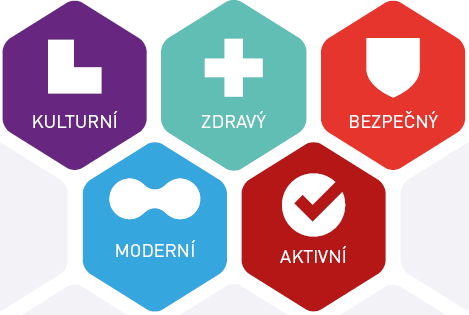 Vydání 1.0, platnost od 25. června 2014OBSAH:1.	Úvod	42.	Seznam použitých zkratek	53.	Definice pojmů	74.	Informace o IOP a podporovaných oblastech	114.1.	Co je IOP	114.2.	Prioritní osy 4a a 4b – Národní podpora cestovního ruchu	12Globální cíl	12Specifický cíl	12Zaměření	12Podporovaná aktivita	13Specifické zaměření výzvy	13Oprávnění žadatelé	13Typ podpory	14Vícecílovost	14Struktura financování	14Způsobilé výdaje	14Projekty generující příjmy	16Veřejná podpora	17Monitorovací indikátory	20Místo realizace projektů	215.	Jak podat projektovou žádost	22Výzva k předkládání projektů	22Poskytování informací žadatelům	22Forma a způsob podání projektové žádosti	236.	Co následuje po podání projektové žádosti	276.1.	Orientační harmonogram administrace projektů	276.2.	Posuzování žádosti	28Posouzení přijatelnosti projektu	28Kontrola formálních náležitostí	29Hodnocení kvality projektů	29Ex-ante analýza rizik a kontrola ex-ante na místě	346.3.	Schvalování projektů	346.4.	Vydání Rozhodnutí ministryně o poskytnutí dotace ze státního rozpočtu a strukturálních fondů EU (Rozhodnutí ministryně)	356.5.	Vydání Registrace akce a Rozhodnutí o poskytnutí dotace (Rozhodnutí) a Podmínek	357.	Realizace projektu	377.1.	Termíny přípravy a realizace projektu uvedené v Rozhodnutí	377.2.	Realizace aktivit projektu, naplnění monitorovacích indikátorů, udržitelnost	377.3.	Vedení účetnictví	397.4.	Archivace	417.5.	Informování o projektu, propagace projektu	417.6.	Podmínky pro zadávání zakázek	427.7.	Monitorování postupu projektu	477.8.	Změny v projektu, změny Rozhodnutí o poskytnutí dotace	497.9.	Odstoupení od realizace projektu	517.10.	Nesrovnalosti, porušení rozpočtové kázně, porušení Rozhodnutí nebo Podmínek	517.11.	Čerpání dotace	52Zřízení účtu pro projekt	52Způsob financování	52Způsob vyplnění zjednodušené žádosti o platbu	548.	Stížnosti a odvolání	559.	Kontroly projektu	579.1.	Základní druhy kontrol	57Kontroly z hlediska realizace projektu	57Kontroly z hlediska charakteru a zaměření	579.2.	Fyzická kontrola na místě	58Práva žadatele/příjemce jako kontrolované osoby	59Povinnosti žadatele/příjemce jako kontrolované osoby	59Zahájení fyzické kontroly na místě	60Protokol o kontrole/zápis z kontroly	60Řízení o námitkách kontrolované osoby	6110.	Základní právní předpisy a dokumenty	62Základní legislativa EU	62Základní legislativa ČR	6311.	Seznam příloh	67 ÚvodPříručka obsahuje:základní informace o IOP, instrukce pro podání žádosti, postup následující po podání žádosti,informace vztahující se k realizaci a udržitelnosti projektu,přílohy.Projektová žádost musí být v souladu s Příručkou pro žadatele a příjemce pro prioritní osy 4a, 4b a výzvou pro podávání žádostí. Příručka může být v průběhu realizace IOP aktualizována. Aktualizované vydání platí pro projektové žádosti, které do doby zveřejnění aktualizované Příručky nebyly zaregistrovány na CRR ČR, a pro projektové činnosti, které nastanou po zveřejnění aktualizované Příručky. O aktualizaci Příručky budou žadatelé rmováni na internetových stránkách http://www.strukturalni-fondy.cz/iop/4-1. Další informace o IOP lze nalézt na internetových stránkách www.strukturalni-fondy.cz/iop. Seznam použitých zkratekDefinice pojmůAktivita – část oblasti intervence (podpory); 	– úkon, činnost.Alokace – finanční prostředky určené pro oblast podpory nebo prioritní osu operačního programu, příp. výzvu pro předkládání projektových žádostí.BENEFIT7 (Informační systém BENEFIT7) - informační systém pro žadatele a příjemce přístupný na www.eu-zadost.cz. Žadatel jeho prostřednictvím předkládá projektovou žádost v elektronické formě. Slouží pro obousměrnou komunikaci při realizaci projektu – předkládání zjednodušených žádostí o platby, hlášení o pokroku a monitorovacích zpráv. Centrum pro regionální rozvoj ČR (CRR ČR) - státní příspěvková organizace založená Ministerstvem pro místní rozvoj ČR. V Integrovaném operačním programu je zprostředkujícím subjektem.Cíl „Konvergence“ - je zaměřený na regiony s hrubým domácím produktem na obyvatele, měřeným paritou kupní síly, nižším než 75 % průměru Evropské unie. Do cíle Konvergence spadá v ČR sedm regionů NUTS 2: Střední Čechy, Jihozápad, Severozápad, Severovýchod, Jihovýchod, Střední Morava a Moravskoslezsko. Cíl „Regionální konkurenceschopnost a zaměstnanost“ – zahrnuje území mimo cíl Konvergence. Do cíle RKaZ je v ČR zařazen region Praha.Etapa projektu – soubor aktivit, stanovený časovým harmonogramem projektu. Evropský fond pro regionální rozvoj (ERDF) - jeden ze strukturálních fondů EU, jehož prostřednictvím je financována pomoc zaměřená na posílení hospodářské a sociální soudržnosti. Vyrovnává zásadní regionální rozdíly podporou rozvoje a strukturálních změn regionálních ekonomik. Finanční mezera – rozdíl mezi současnou hodnotou investičních nákladů na projekt a čistým příjmem. Vyjadřuje část investičních nákladů na projekt, jež nemůže být financována samotným projektem, a proto musí být financována formou příspěvku.Incentivní cestovní ruch - forma cestovního ruchu s cílem zvýšit míru ztotožnění zaměstnanců a obchodních partnerů se záměry dané organizace.Indikátory - indikátorová soustava umožňuje měřit výstupy a výsledky projektů a programu jako celku. Slouží jako nástroj vyhodnocování plnění cílů programu. Kontrola ex-ante - předběžná kontrola prováděná před vydáním Rozhodnutí o poskytnutí dotace. Cílem je ověřit věcnou správnost údajů, které žadatel uvedl v žádosti. Má za úkol eliminovat problémy při realizaci projektu. Kontrola ex-post - následná kontrola prováděná po ukončení realizace projektu, která zjišťuje, zda došlo k naplnění a udržení stanovených cílů projektu. Cílem je prověřit, zda příjemce dotace dodržuje závazky týkající se udržitelnosti projektu. Kontrola interim - kontrola prováděná v průběhu realizace projektu. Cílem je ověřit postup realizace projektu a případně navrhnout nápravná opatření. Hlavním cílem je zkontrolovat způsobilost výdajů projektu, které příjemce žádá k proplacení. Monitorování - sledování postupu realizace a výsledků projektů, aktivit, prioritních os a celého programu subjekty implementační struktury IOP z hlediska dosahování stanovených cílů. Monitorování ve vztahu k příjemcům dotace spočívá především v povinnosti předkládat monitorovací zprávy a hlášení o pokroku. Nadnárodní charakter projektu - realizace projektu bude mít dopad na rozvoj cestovního ruchu na území České republiky a přímo navazuje na nadnárodní produkt cestovního ruchu, např. Burgenstrasse, Via Caroli, Jantarová stezka. Národní charakter projektu - realizace projektu bude mít dopad na rozvoj cestovního ruchu na území České republiky. Nesrovnalost - porušení předpisů ES, předpisů ČR a Rozhodnutí o poskytnutí dotace, v jehož důsledku jsou nebo by mohly být dotčeny veřejné rozpočty ČR nebo rozpočet EU. Jedná se o každé porušení předpisů a podmínek, za kterých byly prostředky z rozpočtu EU poskytnuty České republice, a každé porušení předpisů a Rozhodnutí o poskytnutí dotace, za kterých byly prostředky národních veřejných rozpočtů poskytnuty příjemcům. Nezpůsobilé výdaje - výdaje, na které nemůže být poskytnuta dotace. Pokud tyto výdaje v projektu existují, musí být financovány ze zdrojů příjemce. Oblast intervence (oblast podpory) - část prioritní osy, která představuje základní dotační titul operačního programu se stanoveným finančním plánem; podrobný popis oblastí intervence je definován v Programovém dokumentu IOP; oblast intervence se dělí na aktivity.Operační program (Programový dokument) - dokument předložený členským státem a přijatý Evropskou komisí, který stanoví strategii rozvoje s uceleným souborem prioritních os, které mají být prováděny s podporou některého fondu, v případě IOP s podporou ERDF.Partner - instituce či organizace, zapojená do přípravy, realizace nebo udržitelnosti projektu, např. poskytnutím financí, materiálu, odborných služeb. Partner nesmí být dodavatelem. Výdaje partnerů nejsou způsobilými výdaji.Podmínky Rozhodnutí o poskytnutí dotace - definují povinnosti a pravidla, kterými se musí příjemce řídit po celou dobu realizace a udržitelnosti projektu, tj. pět let po ukončení realizace projektu. Podmínky jsou nedílnou součástí vydaného Rozhodnutí o poskytnutí dotace a nabývají platnosti dnem schválení Rozhodnutí. Porušení rozpočtové kázně - neoprávněné použití nebo zadržení peněžních prostředků poskytnutých ze státního rozpočtu, státního fondu, Národního fondu nebo státních finančních aktiv je definováno v § 44 zákona č. 218/2000 Sb., o rozpočtových pravidlech, ve znění pozdějších předpisů. Prioritní osa - jedna z priorit strategie operačního programu skládající se ze skupiny aktivit, které spolu vzájemně souvisejí a mají konkrétní měřitelné cíle.Produkt cestovního ruchu – ucelená nabídka atraktivit, služeb a potenciálních zážitků. Projekt - činnost prováděná příjemcem, směřující k předem stanovenému a jasně definovanému cíli se stanoveným začátkem a koncem a za účelem dosažení požadovaného výsledku. Jedná se o konkrétní aktivity realizované příjemcem a spolufinancované z prostředků EU a z národních veřejných zdrojů. Projekt vytvářející příjmy – jakákoli operace zahrnující investici do infrastruktury, za jejíž používání se účtují poplatky hrazené přímo uživateli, nebo jakákoli operace zahrnující prodej nebo pronájem pozemků či budov nebo jakékoli jiné poskytování služeb za úplatu.Příjemce - subjekt realizující projekt, který žádá ŘO IOP o prostředky a přijímá prostředky předfinancování výdajů ze SR, které mají být kryty prostředky z rozpočtu EU a prostředky národního financování. Žadatel se stává příjemcem v okamžiku schválení Rozhodnutí.Příjmy (v působnosti čl. 55 Obecného nařízení) – peněžní příjmy přímo hrazené uživateli za zboží a/nebo služby poskytované investičním projektem, například poplatky za užívání infrastruktury, prodej nebo pronájem pozemků nebo budov nebo poplatky za poskytování služeb za úplatu.Registrace akce a Rozhodnutí o poskytnutí dotace (Rozhodnutí) - jednostranný právní akt poskytovatele dotace vůči příjemci, na základě kterého je příjemci poskytnuta dotace. Řídící orgán IOP (ŘO IOP) - vládou pověřený subjekt zodpovědný za řízení a provádění Integrovaného operačního programu v souladu s předpisy EU a národními normami. Řídícím orgánem IOP je na základě usnesení vlády č.175/2006 Ministerstvo pro místní rozvoj ČR.Udržitelnost projektu - doba, po kterou je příjemce povinen zachovat výsledky projektu, je stanovena na pět let ode dne ukončení realizace projektu podle Rozhodnutí o poskytnutí dotace. Marketingové aktivity je příjemce povinen dokumentovat pomocí vhodných obrazových záznamů (např. fotografie, audiovizuální technika). V případě produktových výstupů projektu musí být zajištěna archivace minimálně jednoho kusu vytvořeného produktu po dobu udržitelnosti pro případnou následnou kontrolní činnost. Pořízený HW a SW musí být po dobu udržitelnosti projektu využíván pro účely projektu. Vícecílový operační program - vztahuje se na více než jeden z cílů uvedených v článku 3 nařízení č.1083/2006. Integrovaný operační program pokrývá cíl Konvergence a ve vybraných prioritních osách cíl Regionální konkurenceschopnost a zaměstnanost (to je území hl. města Prahy). Výběrové řízení – postup zadavatele při zadávání zakázek do uzavření smlouvy nebo do zrušení výběrového řízení, stanovený v Závazných postupech pro zadávání zakázek spolufinancovaných ze zdrojů EU, nespadajících pod aplikaci zákona č. 137/2006 Sb., o veřejných zakázkách, v programovém období 2007–2013.Výzva pro předkládání projektových žádostí (výzva) - souhrn informací o termínu, od kdy je možno předkládat projektové žádosti, o místě příjmu žádostí a o dalších podmínkách pro předložení žádostí.Zadávací řízení - postup zadavatele podle zákona č. 137/2006 Sb., o veřejných zakázkách, jehož účelem je zadání veřejné zakázky do uzavření smlouvy nebo do zrušení zadávacího řízení.Zjednodušená žádost o platbu - vyhotovená příjemcem v IS Benefit7, jejímž prostřednictvím po ukončení realizace etapy/projektu žádá o proplacení dotace. Přílohou je vždy monitorovací zpráva.Způsobilé výdaje - výdaje na projekt, které mohou být hrazeny z fondů EU (v případě IOP z ERDF). Způsobilé výdaje musí být v souladu s příslušnými předpisy ES (např. článek 56 nařízení č.1083/2006, článek 7 nařízení č.1080/2006) a „Pravidly způsobilých výdajů pro programy spolufinancované ze strukturálních fondů a Fondu soudržnosti na programové období 2007–2013“ – usnesení vlády č. 61/2007. Žadatel - subjekt žádající prostřednictvím předkládané žádosti o dotaci. Okamžikem schválení Rozhodnutí o poskytnutí dotace se z žadatele stává příjemce.Žádost o platbu (formulář F01 ex-post financování) - formulář, který se po provedení kontroly dokladů předložených příjemcem generuje z IS Monit7+. Tuto žádost příjemce nevyplňuje.Žádost o poskytnutí dotace (dále jen žádost, resp. projektová žádost) - formulář v IS Benefit7 a jeho přílohy obsahující informace o žadateli a projektu. Elektronický formulář vyplňuje žadatel prostřednictvím webové adresy www.eu-zadost.cz. Informace o IOP a podporovaných oblastechCo je IOPJedním z programů, jejichž prostřednictvím lze v programovém období 2007-2013 získat dotaci z fondů Evropské unie, je Integrovaný operační program (dále jen IOP).Cílem IOP je modernizace a zefektivnění činností a procesů v oblasti veřejné správy a navazujících veřejných služeb a územního rozvoje jako předpokladu pro vytvoření moderní občanské společnosti a zvýšení konkurenceschopnosti regionů a ČR jako celku. IOP je realizován prostřednictvím devíti prioritních os, z toho šest prioritních os (PO-1a, PO-2, PO-3, PO-4a, PO- PO-6a) umožňují podporu v regionech spadajících do cíle Konvergence. Tři prioritní osy (PO-1b, PO-4b a PO-6b) umožňují podporu v regionu cíle Regionální konkurenceschopnost a zaměstnanost. Prioritní osy 4a a 4b – Národní podpora cestovního ruchuPrioritní osa 4a má:oblast intervence 4.1a – Národní podpora cestovního ruchu, která zahrnuje aktivity programu podporované v regionech cíle Konvergence.Prioritní osa 4b má:oblast intervence 4.1b – Národní podpora cestovního ruchu, která zahrnuje aktivity programu podporované v regionech cíle Regionální konkurenceschopnost a zaměstnanost na území hl. města Prahy.Globální cíl Zvýšit využití potenciálu území prostřednictvím národních, systémových intervencí v oblasti cestovního ruchu (CR). Specifický cíl Zvýšení počtu marketingových produktů CR. Zaměření Podpora je zaměřena na aktivity, podmiňující další růstový potenciál CR na území České republiky. Projekty musí mít prokazatelný přímý přínos z hlediska dopadů na sociální a ekonomický růst tím, že umožní napojení dalších projektů v oblasti infrastruktury, služeb a vzdělávání v cestovním ruchu realizovaných zejména v rámci jednotlivých ROP a dalších operačních programech. Aktivity projektů musí mít dopad na celou ČR, tj. prezentace a propagace jednotlivých forem cestovního ruchu pozitivně ovlivní zájem o ČR jako destinaci cestovního ruchu. Podporovaná aktivitaPrezentace a propagace kulturního a přírodního bohatství, kulturního průmyslu a služeb s využitím pro cestovní ruch na národní úrovniBude podporována ucelená prezentace a propagace národního kulturně-historického dědictví (např. národní kulturní památky, památky UNESCO, městské památkové rezervace a zóny, památky lidové architektury, hrady a zámky, technické a církevní památky) a přírodního bohatství (např. národní parky, geoparky, chráněné krajinné oblasti) využívaného pro cestovní ruch. Prezentace a propagace kulturně – historického dědictví a přírodního bohatství se bude realizovat formou projektů, které budou danou oblast řešit komplexně (soubory památek nebo událostí s jednotícím tématem, např. architektonické slohy, řemesla, folklór, tradice, gastronomie, lázeňství, sportovní a aktivní dovolená, kongresový a incentivní cestovní ruch) a budou mít národní, popřípadě nadnárodní charakter. Projekt může být zaměřený na domácí i zahraniční návštěvníky.Specifické zaměření výzvyŽadatel předloží projekt formou dvou oddělených identicky zaměřených žádostí, obě se všemi povinnými přílohami. Jednu žádost vypracuje pro cíl Konvergence a druhou pro cíl Regionální konkurenceschopnost a zaměstnanost. Projekty musí být zaměřeny na prezentaci a propagaci kulturně-historického dědictví, přírodního bohatství, kulturního průmyslu a služeb za účelem vytvoření národního produktu cestovního ruchu alespoň v jedné z těchto forem: městský cestovní ruch, kulturní cestovní ruch (festivaly, folklor, tradice a gastronomie), dovolená v přírodě, sportovní a aktivní dovolená,lázeňský cestovní ruch,  kongresový a incentivní cestovní ruch.  Nabídka atraktivit, služeb nebo zážitků ve vytvořeném produktu se musí nacházet v min. 4 regionech soudržnosti NUTS II. V každém z těchto regionů soudržnosti  NUTS II se musí nacházet minimálně jedna atraktivita či služba, která bude částí celého produktu.Oprávnění žadatelé Nestátní neziskové organizace (NNO) s celorepublikovou působností v cestovním ruchu:spolky podle § 214 a násl. zákona č. 89/2012 Sb., občanský zákoník,nadace podle § 306 a násl. zákona č. 89/2012 Sb., občanský zákoník,nadační fondy podle § 394 a násl. zákona č. 89/2012 Sb., občanský zákoník,ústavy podle § 402 a násl. zákona č. 89/2012 Sb., občanský zákoník,sociální družstva podle § 758 a násl. zákona č. 90/2012 Sb., o obchodních korporacích,církve a náboženské společnosti a další právnické osoby podle zákona č. 3/2002 Sb., o církvích a náboženských společnostech, ve znění pozdějších předpisů, obecně prospěšné společnosti (založené do 31. 12. 2013) podle zákona č. 248/1995 Sb., o obecně prospěšných společnostech, ve znění pozdějších předpisů;Zájmová sdružení právnických osob s celorepublikovou působností v cestovním ruchu (založená do 31. 12. 2013), vytvořená v souladu s §  až § 20j zákona č. 40/1964Sb.,občanskýzákoník, ve znění pozdějších předpisů. Celorepubliková působnost žadatele bude prokázána tím, že aktivity předkládaného projektového záměru budou realizovány v min. 4 regionech NUTS II.   Typ podporyIndividuální projekty.Vícecílovost Aktivita, podporovaná v této výzvě, bude realizována na celém území ČR (včetně možnosti realizace aktivit projektu na území hl. m. Prahy). Vzhledem k tomu, že finanční prostředky musejí být pro oba cíle odděleny, bude aktivita realizována prostřednictvím dvou identicky zaměřených projektů, více viz kapitola Forma a způsob podání projektové žádosti.Struktura financováníCelkové způsobilé výdaje projektů budou financovány z 95 % z veřejných zdrojů, 5 % způsobilých výdajů musí pokrýt příjemce z vlastních zdrojů nebo z úvěru (soukromé kofinancování). Podíl spolufinancování z ERDF bude pro všechny projekty ve výši 80,75 % z celkových způsobilých výdajů (tj. 85 % z celkových veřejných způsobilých výdajů) a podíl spolufinancování ze státního rozpočtu bude 14,25 % z celkových způsobilých výdajů (tj. 15 % z celkových veřejných způsobilých výdajů).Způsobilé výdajeZpůsobilými výdaji rozumíme výdaje na projekt, které mohou být hrazeny z finančních prostředků ERDF a SR. Způsobilé výdaje musí být v souladu s:článkem 56 Nařízení č. 1083/2006,článkem 7 Nařízení č. 1080/2006,Pravidly způsobilých výdajů pro programy spolufinancované ze strukturálních fondů a Fondu soudržnosti na programové období 2007–2013 (usnesení vlády č. 61/2007),Metodickou příručkou způsobilých výdajů pro programy spolufinancované ze strukturálních fondů a Fondu soudržnosti na programové období 2007–2013.Z hlediska umístění projektů - projekt bude realizován na území České republiky, některé aktivity mohou být realizovány v zahraničí (např. účast na veletrzích, propagační kampaně) s cílem zabezpečit propagaci ČR jako destinace cestovního ruchu.Z hlediska obecného vymezení způsobilosti musí být výdaje přiměřené, musí odpovídat cenám v místě a čase obvyklým a musí být vynaloženy v souladu s principy:hospodárnosti (minimalizace výdajů při respektování cílů projektu),účelnosti (přímá vazba na projekt a nezbytnost pro realizaci projektu),efektivnosti (maximalizace poměru mezi výstupy a vstupy projektu).Způsobilé výdaje musí splňovat zejména následující podmínky: musí být vynaloženy v souladu s cíli programu a 4. prioritní osou a musí bezprostředně souviset s realizací projektu,realizace projektu nesmí být ke dni schválení prvního Rozhodnutí ukončena,mohou vzniknout a být vynaloženy nejdříve 1. 1. 2007 a nejpozději 31. 12. 2015,musí být před proplacením dotace prokazatelně zaplaceny příjemcem, musí být řádně doloženy průkaznými doklady.Způsobilé výdaje jsou:pořízení drobného hmotného a nehmotného majetku, souvisejícího s aktivitami projektu (HW a SW),nákup služeb bezprostředně souvisejících s realizací projektu:podklady pro hodnocení kvality projektu,zadávací/výběrová řízení (zpracování předmětu zakázky, poradenství ve věci zadávacích/výběrových řízení, uveřejnění zadávacího/výběrového řízení),vytvoření produktu CR včetně jeho propagačních marketingových kampaní,ve věci výroby, nebo pořízení filmových produktů a následném nákupu vysílacího času, je možné uplatnit výjimku dle §18 odst. 2 písm. d) zákona 137/2006 Sb. pouze na samotný nákup vysílacího času v daném médiu. Pořízení a výroba filmového materiálu podléhá pravidlům a postupům pro zadávání veřejných zakázek dle zákona č. 137/2006 Sb., o veřejných zakázkách.osobní náklady manažera projektu, max. 1 přepočtený pracovní úvazek, max. 2 pracovníci,výdaje na povinnou publicitu projektů, vyplývající z Pravidel pro provádění informačních a propagačních opatření (viz příloha č. 5 Pravidla pro provádění informačních a propagačních opatření a manuál vizuální identity IOP), daň z přidané hodnoty u neplátců DPH,daň z přidané hodnoty u plátců DPH, pokud neexistuje zákonný nárok na její odpočet ve smyslu zákona č. 235/2004 Sb., o dani z přidané hodnoty.  Způsobilými výdaji nejsou:pořízení dlouhodobého hmotného majetku, pořízení dlouhodobého nehmotného majetku, výdaje bez přímého vztahu k projektu (výdaje na drobný spotřební materiál např. kancelářské potřeby apod.),výdaje nesplňující principy hospodárnosti, účelnosti a efektivnosti,výdaje na pořízení staveb, stavební práce a veškeré související výdaje,výdaje na zpracování projektové žádosti,výdaje související s ostatní propagací projektů mimo povinnou publicitu uvedenou v příloze č. 5 Pravidla pro provádění informačních a propagačních opatření a manuál vizuální identity IOPnákup pozemků,DPH, pokud příjemce má nárok na odpočet DPH na vstupu; pokud u organizace existuje dvojí režim, musí příjemce rozhodnout, které aktivity podléhají režimu daně z přidané hodnoty s nárokem na odpočet a u kterých aktivit odpočet daně z přidané hodnoty uplatňován není,splátky půjček a úvěrů,úroky z úvěrů,sankce a penále,výdaje na bankovní záruky, pojištění, bankovní poplatky, kursové ztráty, celní a správní poplatky,výdaje partnerů.Pro tuto výzvu je stanovena:minimální výše způsobilých výdajů (celkem za obě projektové žádosti pro cíl Konvergence a cíl RKaZ): 20 000 000 Kč,maximální výše způsobilých výdajů není stanovena. Každý způsobilý výdaj doložený průkaznými účetními či daňovými doklady lze uplatnit pouze jedenkrát, tzn., že výdaj, na který se vztahuje přiznaná podpora, se neuplatní v jiném dotačním programu financovaném z veřejných zdrojů ani v jiné oblasti intervence IOP.Příjemce nesmí na realizaci projektu čerpat dotaci z žádného jiného dotačního titulu, jiného operačního programu, jiných prostředků krytých z rozpočtu EU a národních veřejných rozpočtů, krajských dotačních titulů, ani z jiných finančních mechanizmů nebo nástrojů finančního inženýrství.Pokud vzniknou v projektu nezpůsobilé výdaje, musí být vždy financovány ze zdrojů příjemce.Projekty generující příjmyV této výzvě budou podpořeny pouze projekty, které negenerují příjmy v průběhu realizace, udržitelnosti a referenčního období, tj. 15 let od zahájení realizace projektu.Projektem vytvářejícím příjmy se podle čl. 55 Obecného nařízení rozumí jakýkoli projekt, který zahrnuje:investice do infrastruktury, za jejíž používání se účtují poplatky hrazené přímo uživateli,příjmy z pořádaných akcí (např. výběr vstupného)příjmy z případného prodeje produktů vzniklých v souvislosti s realizací projektu (např. upomínkové předměty, publikace atd.),prodej nebo pronájem pozemků či budov,jiné poskytování služeb za úplatu.Čl. 55 se nevztahuje zejména na tyto případy: projekty nevytvářející příjmy (např. silnice bez výkonového zpoplatnění), projekty, jejichž příjmy nestačí k plnému pokrytí provozních nákladů, projekty podléhající pravidlům o veřejné podpoře ve smyslu čl. 87 Smlouvy, čl. 55 (6).Veřejná podporaVymezení veřejné podporyVeřejná podpora je poskytovaná v jakékoliv formě státem nebo ze státních prostředků, které narušují nebo mohou narušit hospodářskou soutěž tím, že zvýhodňují určité podniky nebo určitá odvětví výroby. Pokud ovlivňují obchod mezi členskými státy, nejsou slučitelné s vnitřním trhem.Vymezení pojmu „veřejná podpora“ (právo EU užívá pojem „státní pomoc“) je obsaženo v článku 107 odst. 1 Smlouvy o fungování Evropské unie. Z něj vyplývá, že za veřejnou podporu je považována jakákoliv forma výhody ze strany státu, jiných veřejných institucí, případně jimi kontrolovaných subjektů, směřující určitému podniku (dle práva EU se jedná nejen o podnikatele, ale i o územní samosprávné celky, příspěvkové organizace, pokud vykonávají ekonomickou činnost), případně odvětví výroby (služeb), které narušuje, nebo je způsobilé narušit soutěž na vnitřním trhu EU a ovlivnit obchod mezi členskými státy. Za slučitelné s vnitřním trhem mohou být považovány:podpory, které mají napomáhat hospodářskému rozvoji oblastí s mimořádně nízkou životní úrovní nebo s vysokou nezaměstnaností a rozvoji regionů uvedených v článku 299 Smlouvy o fungování EU, s ohledem na jejich strukturální, hospodářskou a sociální situaci;podpory, které mají napomoci uskutečnění některého významného projektu společného evropského zájmu anebo napravit vážnou poruchu v hospodářství některého členského státu;podpory, které mají usnadnit rozvoj určitých hospodářských činností nebo hospodářských oblastí, pokud nemění podmínky obchodu v míře, která by byla v rozporu s vnitřním trhem;podpory určené na pomoc kultuře a zachování kulturního dědictví, jestliže neovlivní podmínky obchodu a hospodářské soutěž v Unii v míře odporující společnému zájmu.Definiční znaky veřejné podporyPodpora je poskytnuta státem nebo z veřejných prostředkůPojem státní podpory se vztahuje na jakoukoli přímo či nepřímo poskytnutou výhodu financovanou ze státních prostředků. Podpora zvýhodňuje určité podniky nebo odvětví podnikání a je selektivní Podnikem se rozumí jakýkoli subjekt, který vykonává ekonomickou činnost, bez ohledu na právní formu nebo způsob, jakým je financována. V českém právním prostředí je tedy podnikem jakákoliv fyzická nebo právnická osoba, jakékoliv sdružení nebo seskupení osob bez právní subjektivity, každý veřejný orgán, buď se samostatnou právní subjektivitou, nebo spadající pod orgán veřejné moci, který takovou samostatnou právní subjektivitu má. Podstatná je, zda provozovanou činnost podniku považovat za ekonomickou či nikoliv. Ekonomickou činností se v souladu s rozhodovací praxí rozumí nabízení zboží nebo služeb na trhu. Zvýhodnění představuje stav, který by za běžných tržních podmínek nenastal. Ke zvýhodnění také dochází, když podpora snižuje náklady, které by musel příjemce nést ze svého rozpočtu.Je narušena nebo hrozí narušení soutěžeSoutěž je narušena, pokud opatření posílí postavení příjemce podpory nebo jiný subjekt oproti jeho konkurentům.V případě veřejných žadatelů (obcí, svazků měst či obcí) musí být prokázáno, že k narušení hospodářské soutěže nedojde, respektive, že toto narušení poskytnutím podpory nehrozí. Je ovlivněn obchod mezi členskými státyNení stanovena hranice, kdy opatření ovlivňuje obchod mezi členskými státy. Z judikatury vyplývá, že i malá částka veřejné podpory může ovlivnit trh mezi členskými státy.K ovlivnění obchodu zpravidla nedochází, pokud předmět opatření působí lokálně (regionálně) či příjemci podporovaných služeb pocházejí pouze z jednoho členského státu.Pomůckou pro určení, zda určité činnosti neovlivňují obchod mezi členskými státy EU, respektive mají výhradně místní povahu, může být rozhodovací praxe orgánů EU:ekonomická činnost příjemce veřejné podpory je lokálního charakteru a produkované zboží nebo služby jsou relevantní jen pro ohraničenou geografickou oblast;opatření nepřitahuje do dotčeného regionu zájem investorů z jiných členských zemí;spotřebitelé v okolních členských státech nejsou realizací opatření významně ovlivněni;příjemce veřejné podpory má minimální tržní podíl. O veřejné podpoře mluvíme tehdy, jsou-li kumulativně splněny všechny čtyři základní znaky veřejné podpory. Finanční podpora poskytována v oblasti intervence 4.1 Národní podpora cestovního ruchu nesmí zakládat nedovolenou veřejnou podporu ve smyslu článku 107 odst. 1 Smlouvy o fungování EU. Řídící orgán proto žadatelům doporučuje konzultovat problematiku veřejné podpory s odborníky na tuto oblast a CRR ČR.Dodržování pravidel veřejné podpory kontroluje CRR ČR a ŘO IOP, případně další kontrolní orgány. Doporučení příjemcůmRealizovat aktivity podle cílů a záměrů projektu 4.1 IOP, které budou podporovat ucelenou prezentaci a propagaci národního kulturně-historického dědictví a přírodního bohatství využívaného pro cestovní ruch.Aktivity projektu nebo jejich součásti mohou mít povahu ekonomických aktivit, neboť se jedná o obvyklou integrální součást vyplývající z podmínek a povahy dané aktivity. Realizace aktivit je zajištěna vlastními silami příjemce nebo partnera projektu.Stimulovat ekonomický, kulturní, vzdělávací a sociální růst regionu.V rámci 25. výzvy není podporována tvorba a napojení subjektů na rezervační systém.Realizace projektů přispěje k naplnění cíle Konvergence v oblasti propagace cestovního ruchu a k naplnění cíle RKaZ v oblasti propagace přírodního a kulturního bohatství jako potenciálu pro rozvoj udržitelného cestovního ruchu.Nejčastější rizika vzniku nedovolené veřejné podporyProjekty mohou generovat ekonomicky ocenitelnou výhodu pro vlastníka, spřízněné právnické osoby nebo sektor.Partnery nositele projektů mohou být ekonomicky činné subjekty nebo subjekty, které se pohybují na trhu ekonomických činností. Ty mohou mít preferenční přístup k výstupům projektu.Stejné, podobné či substituční aktivity jako projekt IOP 4.1 nabízejí jiné tržně zaměřené subjekty dostupné v požadovaném rozsahu a kvalitě.Aktivity projektu mají přímý kladný ekonomický účinek na třetí subjekty.Projekt podporuje převážně komerční činnosti, které jsou dostupné v požadovaném rozsahu a kvalitě.Příklady posuzování veřejné podporyMinimální rizikovost veřejné podpory bude vyhodnocena v případě, že:stejné, podobné či substituční aktivity jako projekt IOP 4.1 nenabízejí jiné tržně zaměřené subjekty dostupné v požadovaném rozsahu a kvalitě;aktivity projektu nemají přímý kladný ekonomický účinek na třetí subjekty;u ekonomických činností lze vyloučit zvýhodnění na trhu; lze objektivně prokázat tržní nájem pomocí znaleckého posudku či jiným způsobem,příjemce veřejné podpory neposkytuje zvýhodněné podmínky tržním subjektům příjemcem podpory; nelze přenést ekonomické výhody z projektu na jiné ekonomické činnosti;nejedná se o projekt určený pro předem stanovenou cílovou skupinu;příjemce by se měl vyvarovat označení, že projekt je unikátní, nejde o unikátnost, ale o to, jestli pro danou aktivitu existuje komerční/ekonomický trh.Monitorovací indikátory Žadatel je povinen zavázat se k naplnění obou níže uvedených indikátorů. Popíše jejich vazbu na aktivity projektu v projektové žádosti nebo v podkladech pro hodnocení projektu. Žadatel uvede skutečné hodnoty, které plánuje realizací dosáhnout. Ke každému indikátoru musí v žádosti přiřadit jeho název, počáteční hodnotu a cílovou hodnotu. Tyto hodnoty budou uvedeny v Rozhodnutí o poskytnutí dotace (dále Rozhodnutí) a splnění cílových hodnot je pro příjemce závazné.Nesplnění stanovených indikátorů může vést ke krácení nebo nevyplacení dotace. Jejich neudržení po dobu pěti let od ukončení realizace projektu může vést k finančním sankcím. Sankce jsou stanoveny v Podmínkách Rozhodnutí. Indikátor výsledkuMarketingový produkt – soubor všech aktivit (výstavy, jarmarky apod.), které jsou projektem vytvořeny a propagovány v rámci marketingové kampaně.Indikátor výstupuPropagační kampaň – propagační akce, jejíž součástí, resp. výstupy mohou být např.: vyrobené reklamní spoty;vydané ediční tituly (letáky, prospekty, brožury, skládačky, apod.);vyrobené propagační předměty;vytvořené multimediální nástroje (film, video a audio nahrávky, webové stránky, apod.);billboardy, citylighty.Podrobný popis monitorovacího indikátoru výstupu je uveden v metodických listech monitorovacích indikátorů (příloha č. 8 Příručky).Upozornění: Cílové hodnoty indikátorů je třeba rozdělit v poměru 13:1 mezi projektové žádosti pro cíl Konvergence a cíl RKaZ.Např. bude-li zvolen indikátor „Počet vytvořených marketingových produktů pro CR“. Během realizace projektu budou vytvořeny 2 produkty CR. Cílová hodnota indikátoru bude v projektu pro cíl Konvergence 2*13/14 (tj. 1,86 produktu CR) a v  projektu pro cíl RKaZ 2*1/14 (tj. 0,14 produktu CR).Místo realizace projektůCelé území ČR včetně území hlavního města Prahy (realizace projektu na území hlavního města Prahy je možná, nikoliv povinná). Projekt musí prokázat celorepublikovou působnost příjemce, a to tím, že aktivity projektu budou realizovány v min. 4 regionech NUTS II.   Některé aktivity projektů mohou být realizovány v zahraničí (např. účast na veletrzích, propagační kampaně, apod.) s cílem zabezpečit propagaci ČR jako destinace cestovního ruchu.Jak podat projektovou žádost Výzva k předkládání projektůVýzvu vyhlašuje Řídicí orgán IOP. Projektové žádosti lze předkládat od 25. června 2014 od 9 hod. do 1. října 2014 do 14 hod.Vyhlášení, příp. ukončení, výzvy se zveřejňuje:v tisku,na internetových stránkách Ministerstva pro místní rozvoj ČR, www.mmr.cz,na stránkách http://www.strukturalni-fondy.cz/Vyzvy, na stránkách http://www.strukturalni-fondy.cz/iop/4-1,na internetových stránkách Centra pro regionální rozvoj ČR, www.crr.cz.Poskytování rmací žadatelůmMinisterstvo pro místní rozvoj ČR Odbor řízení operačních programůStaroměstské náměstí 6, 110 15 Praha 1Ondřej VejvodaTel.: +420 224 861 828 E-mail: Ondrej.Vejvoda@mmr.czOdbor cestovního ruchu (dotazy k odborné problematice cestovního ruchu)Na Příkopě 3, 110 00 Praha 1Ing. Jiří VovesTel.: 224 864 212E-mail: Jiri.Voves@mmr.czCentrum pro regionální rozvoj ČRVinohradská 46, 120 00 Praha 2Ing. Lenka SkopalíkováTel.: +420 221 580 218E-mail: skopalikova@crr.czDoporučení žadatelůmVyužívejte oficiální informační místa pro žadatele a konzultujte své projektové záměry. OCR poskytuje konzultace k věcnému zaměření projektu, návaznosti a obsahu aktivit projektu. CRR ČR poskytuje konzultace ohledně zpracování projektové žádosti, HoP a MZ v IS Benefit7 nebo například při přípravě a realizaci zadávacího a výběrového řízení, které se žadatelům doporučuje konzultovat především. Konzultacemi se můžete vyhnout případným problémům v budoucnosti a vyvarovat se některých chyb. UpozorněníPracovníci na informačních místech budou zodpovídat dotazy vztahující se k realizaci projektu IOP, ale nemohou zpracovávat projektovou žádost, povinné přílohy, zadávací dokumentaci k výběrovým a zadávacím řízením, hlášení o pokroku, monitorovací zprávy a zjednodušené žádosti o platbu. Tento přístup je zastáván z důvodu zamezení zvýhodňování některých žadatelů nebo konfliktu zájmů.Forma a způsob podání projektové žádostiForma žádostiProjektová žádost musí být zpracována v elektronické formě v aplikaci Benefit7, která je k dispozici na webových stránkách www.eu-zadost.cz. Data jsou chráněna proti neoprávněnému přístupu přihlašovacím jménem a heslem žadatele.Přístup k žádosti lze povolit dalším osobám prostřednictvím parametrů, vyplněných v systému Benefit7. Přístup je vždy omezen na registrované uživatele, kteří se musí přihlásit svým přihlašovacím jménem a heslem. Uživatelé mohou mít nastavená různá práva přístupu: mohou být „čtenáři“ nebo mohou mít právo do žádosti aktivně psát a měnit ji.Pokud pro žadatele zpracovává projektovou žádost externí zpracovatel, doporučujeme, aby kontaktní osoba žadatele měla aktivní přístup k projektové žádosti v systému Benefit7. Žádost a všechny přílohy je třeba vyplnit pečlivě a co nejsrozumitelněji, aby byl v průběhu hodnocení žádosti správně pochopen jejich obsah, především způsob dosažení cílů projektu, přínosy projektu pro rozvoj cestovního ruchu a přínos projektu k dosažení cílů programu.Žadatel připraví dvě obsahově identické projektové žádosti, lišící se v následujících bodech dle záložek v Benefit7:území dopadu a realizace, indikátory projektu, rozpočet projektu, potřeby (EDS), přehled financování, zdroje (EDS), etapy, finanční plán, prioritní téma, výběrová řízení, detaily VŘ. Finanční prostředky projektového záměru budou mezi oba projekty rozděleny v poměru 13:1, tj. 13/14 celkových způsobilých výdajů pro cíl Konvergence a 1/14 celkových způsobilých výdajů pro cíl RKaZ. Ve stejném poměru se dělí i cílové hodnoty monitorovacích indikátorů projektu. K oběma projektovým žádostem musí být přiloženy všechny povinné přílohy.Postup pro zpracování a podání elektronické žádosti je podrobně uvedený v příloze č. 4 Pokyny pro vyplnění elektronické projektové žádosti Benefit7. Důrazně doporučujeme se jím řídit. Žádost musí být odevzdána také v tištěné podobě (po finálním uložení), kterou žadatel získá výtiskem formuláře projektové žádosti, zpracované v aplikaci Benefit7. Tu musí podepsat statutární zástupce žadatele nebo jím pověřená osoba, kterou k takovému úkonu statutární zástupce zmocnil. V tomto případě je nutné, aby byl k žádosti připojen dokument dokládající toto zmocnění.Kromě tištěné žádosti předloží žadatel ještě dvakrát první dvě stránky projektové žádosti, tj. po vytištění projektové žádosti ještě dvakrát vytiskne stránky č.  2 nebo je dvakrát okopíruje. Stránky slouží jako předávací protokol pro převzetí žádosti na CRR ČR. K tištěné žádosti musí být přiloženy všechny povinné přílohy.Přílohy je nutné se žádostí svázat. Přílohy:předkládají se v jednom vyhotovení s výjimkou podkladů pro hodnocení kvality projektu a dokladu o partnerství, které se předkládají jednou v tištěné a jednou v elektronické podobě na datovém nosičiúředně ověřenou kopií, s výjimkou dokumentace k zadávacím a výběrovým řízením, kterou stačí předložit v prosté kopii, musí být očíslovány podle seznamu příloh, uvedeného v žádosti Benefit7, a podle tohoto seznamu seřazené. přílohy, které obsahují více než 1 list, musí mít listy pevně svázané v nerozebíratelném vyhotovení, v případě, že je některá z povinných příloh pro žadatele nerelevantní, uvede tuto skutečnost do projektové žádosti v BENEFIT7 na záložce Přílohy projektu (políčko Popis).nemohou být navráceny zpět žadateli.Nepovinné přílohy žadatel připojí za poslední povinnou přílohu a při číslování bude pokračovat od posledního čísla povinné přílohy. Přílohy, kde je uvedena kolonka pro podpis žadatele, musí žadatel podepsat.Seznam povinných přílohSeznam přílohSeznam příloh - vyplňuje se a automaticky generuje v žádosti Benefit7, žadatel ho vytiskne.Doklady o právní subjektivitě žadatele (odlišné podle právní formy žadatele)Nestátní neziskové organizace:zakladatelská smlouva, zakládací či zřizovací listinu nebo jiný dokument o založení podle druhu organizace, stanovy, ve kterých musí být ustanovení o vypořádání majetku při zániku organizace, pakliže toto nevyplývá ze zákona.Zájmová sdružení právnických osob a spolky - zakladatelská smlouva a stanovy vč. ustanovení o vypořádání majetku při zániku organizace, pakliže toto nevyplývá ze zákona. Podklady pro hodnocení kvality projektuStruktura podkladů pro hodnocení kvality projektu je uvedena v příloze č. 2 Příručky. Tato příloha se předkládá jednou v tištěné a jednou v elektronické podobě.Stanovisko odboru cestovního ruchu MMROdbor cestovního ruchu svým stanoviskem potvrdí, že projekt je v souladu se specifickým zaměřením výzvy (viz příloha č. 3 Příručky). O stanovisko odboru cestovního ruchu Ministerstva pro místní rozvoj ČR je nutné požádat písemně minimálně 10 pracovních dnů před plánovaným termínem podání žádosti. Žadatel musí OCR předložit vyplněnou finalizovanou projektovou žádost v Benefit7 a přílohu č. 2 Podklady pro hodnocení kvality projektu.Zadávací podmínky k zahájeným, resp. ukončeným, zadávacím a výběrovým řízením, viz kapitola 7.5 této Příručky. Jednotlivé části této přílohy se předkládají v tištěné podobě, stačí prostá kopie.Doklad o partnerstvíZa partnery se považují instituce a organizace zapojené do přípravy, realizace nebo udržitelnosti projektu, např. poskytnutím financí, materiálu, odborných služeb. Partner nesmí být zároveň dodavatelem. Dokladem o partnerství je smlouva nebo písemná dohoda s partnery vymezující jejich úlohu, práva a povinnosti při přípravě, realizaci a udržitelnosti projektu. Tento doklad žadatel předkládá při podání žádosti jednou v tištěné a jednou v elektronické podobě, jsou-li do projektu zahrnuti partneři. Uvede je také v elektronické žádosti Benefit7. Zmocnění k podpisu žádosti o dotaci podepsané statutárním zástupcem, je-li relevantní.Rozpočet projektu (viz příloha č. 19 Příručky).Informace o identifikaci právnické osoby (viz příloha č. 1 Příručky).Způsob podání projektové žádosti na CRR ČRŽádosti bude přijímat hlavní kancelář CRR ČR. Žadatel předloží obě projektové žádosti pro cíle Konvergence a RKaZ společně.Adresa pro doručení: Centrum pro regionální rozvoj ČRVinohradská 46 120 00 Praha 2Na obal uveďte:označení výzvy ve formátu: „Výzva č. 25 IOP“,název projektu,„NEOTEVÍRAT“, název a adresa žadatele.Všechny uvedené náležitosti lze automaticky vygenerovat prostřednictvím BENEFIT7 – „Štítek na obálku“, který žadatel nalepí na obal. Štítek na obálku se tiskne jako samostatná poslední strana po finalizaci projektové žádosti.Způsob doručeníosobní doručení, doručení poštou,kurýrní či jinou podobnou službou.Rozhodným okamžikem je datum a čas doručení projektové žádosti na CRR ČR, nikoli datum jejího odeslání. Rizika plynoucí ze zvoleného způsobu doručení nese žadatel. Příjem žádostí probíhá v pracovní dny od 9 do 14 hodin. Mimo tyto hodiny lze žádost osobně doručit jen na základě předchozí domluvy s pracovníky CRR ČR.Pracovník CRR ČR podepíše předávací protokol, tj. okopírované nebo vytištěné první dvě strany žádosti, které slouží jako potvrzení o příjmu žádosti s uvedením žadatele, názvu projektu, data a času převzetí. Potvrzení o příjmu žádosti předá pracovník CRR ČR žadateli v případě osobního odevzdání ihned, v ostatních případech jej zašle poštou.Co následuje po podání projektové žádostiOrientační harmonogram administrace projektůOrientační harmonogram uvádí jednotlivé kroky administrace projektové žádosti. V případě, že je žadatel vyzván k doplnění nebo opravě žádosti, běh uvedených lhůt se přerušuje. Předpokládá se, že lhůty budou efektivně kráceny.Posuzování žádostiPosouzení přijatelnosti projektuPři kontrole přijatelnosti pracovníci CRR ČR posuzují, zda projekt splňuje všechna obecná a specifická kritéria přijatelnosti. Hodnotí odpověďmi ANO (splněno) nebo NE (nesplněno). Každou žádost hodnotí 2 pracovníci nezávisle na sobě. V případě, kdy není možné posoudit přijatelnost projektu, je žadatel vyzván k doplnění informací. Lhůta pro posouzení přijatelnosti projektu se pozastavuje do doby, než žadatel zašle doplňující informace. Na zaslání doplňujících informací se žadateli stanovuje lhůta 15 pracovních dnů od potvrzení převzetí výzvy k doplnění. Pokud doplňující informace stále nepostačují, je možné žadatele vyzvat k opakovanému doplnění. Celkově je možné vyzvat k doplnění 2x. Lhůta je stejná jako v případě prvního vyzvání.V případě, že projekt nesplňuje kterékoli kritérium, je vyřazen z procesu dalšího hodnocení. O vyřazení je žadatel informován písemně s uvedením kritérií přijatelnosti, která projekt nesplňuje, a odůvodněním. V dopise se zároveň oznamuje žadateli, že na dotaci z IOP není podle § 14 zákona č. 218/2000 Sb., o rozpočtových pravidlech, ve znění pozdějších předpisů, právní nárok. Nelze tudíž aplikovat obecné předpisy o správním řízení a je vyloučeno soudní přezkoumání. Žadatel může požádat o přešetření správnosti postupu, více viz kapitola 8 Stížnosti a odvolání.Obecná kritéria přijatelnosti:žádost se vztahuje pouze na jednu oblast intervence IOP,projekt je svým zaměřením v souladu s cíli a aktivitami příslušné oblasti intervence,projekt odpovídá pokynům nastaveným v příslušné výzvě, projekt respektuje minimální a maximální hranici celkových způsobilých výdajů a povolené období v případě, že tyto hranice byly pro danou oblast intervence případně příslušnou výzvu stanoveny,projekt nemá negativní vliv na žádnou z horizontálních priorit IOP,žadatel splňuje definici příjemce u příslušné oblasti intervence a vymezení v příslušné výzvě.Specifická kritéria přijatelnosti:požadovaná dotace se vztahuje pouze ke způsobilým výdajům stanoveným pro příslušnou oblast podpory,projekt je v souladu s pravidly veřejné podpory pro příslušnou oblast podpory,v projektu jsou popsána všechna zadávací řízení, pokud s nimi projekt počítá, popis zadávacích řízení nevykazuje rozpor s příslušnou legislativou,u aktivity c) d),e) je současně předložen identicky zaměřený projekt v cíli Konvergence/RKaZ jenom pokud to vyžaduje specifické zaměření výzvy,u projektů CzechTourism v rámci aktivit a), c), e) a projektů předkládaných v rámci aktivity d) projekt získal souhlasné stanovisko odboru cestovního ruchu k souladu projektu se specifickým zaměřením výzvy.Kontrola formálních náležitostíPokud projekt splnil všechna kritéria přijatelnosti, provede CRR ČR kontrolu formálních náležitostí. Hodnotí se odpověďmi ANO (splněno) nebo NE (nesplněno) a zjišťuje se, zda:žádost byla podána v předepsané formě (v elektronické podobě, vytištěná, počet výtisků),verze elektronické i tištěné žádosti jsou (dle kontrolního znaku) shodné,tištěná žádost je podepsána statutárním zástupcem žadatele,v žádosti jsou vyplněny všechny předepsané a požadované údaje,jsou doloženy všechny povinné přílohy a ty jsou v požadované formě (včetně 	očíslování),povinné přílohy obsahově splňují příslušné náležitosti.Kontrolu formálních náležitostí provede CRR ČR do dvou pracovních dnů od ukončení kontroly přijatelnosti projektu. V případě formálních nedostatků bude žadatel vyzván CRR ČR k doplnění chybějících podkladů nebo k opravě údajů do 15 pracovních dnů od potvrzení převzetí výzvy k doplnění a hodnocení proběhne znovu. Pokud doplňující informace stále nepostačují, je možné žadatele vyzvat k opakovanému doplnění. Celkově je možné vyzvat k doplnění 2x. Lhůta je stejná jako v případě prvního vyzvání.V případě, že ani po vypršení stanovené lhůty na doplnění nesplňuje žádost všechny formální náležitosti, je projekt vyřazen z procesu dalšího hodnocení. O vyřazení informuje žadatele písemně CRR ČR s uvedením formálních kritérií, která projekt nesplňuje, a odůvodněním. V dopise se zároveň oznamuje žadatelům, že na dotaci z IOP není podle § 14 zákona č. 218/2000 Sb., o rozpočtových pravidlech, ve znění pozdějších předpisů, právní nárok. Nelze tudíž aplikovat obecné předpisy o správním řízení a je vyloučeno soudní přezkoumání. Žadatel může požádat o přešetření správnosti postupu, více viz kapitola 8 Stížnosti a odvolání.Hodnocení kvality projektůU projektů, které splní formální kontrolu a kontrolu přijatelnosti, bude prováděno hodnocení kvality projektu prostřednictvím hodnotících kritérií. Vysvětlivky k postupu hodnocení:Žluté pole znamená, že se jedná o kritérium součtové (u každého z těchto kritérií bude uvedeno bodové hodnocení), hodnotitel vybírá z odpovědí ANO-NE.Modré pole znamená, že se jedná o kritérium variantní - vybírá se jedna hodnota z nastavených otázek.Zelené pole se týká pouze specifických kritérií a hodnotitel zde volí ze škály  0–5 bodů (pouze celá čísla). Zvolené hodnocení musí být vždy slovně vysvětleno a zdůvodněno odkazem na konkrétní část projektové žádosti nebo Podkladů pro hodnocení kvality, příp. dalších dokumentů. Hodnocení kvality projektu se provede do 25 pracovních dní od ukončení kontroly formálních náležitostí. Každý projekt hodnotí 2 externí hodnotitelé. V případě rozdílného bodového hodnocení provede hodnocení arbitr.Projekt úspěšně splní hodnocení kvality, jestliže bude ohodnocen minimálně 75 body. Pokud projekt nedosáhl stanoveného bodového limitu, budou žadatelé písemně informováni. V dopise se zároveň oznamuje žadateli, že na dotaci z IOP není podle § 14 zákona č. 218/2000Sb., o rozpočtových pravidlech, ve znění pozdějších předpisů, právní nárok. Nelze tudíž aplikovat obecné předpisy o správním řízení a je vyloučeno soudní přezkoumání. Žadatel může požádat o přešetření správnosti postupu, více viz kapitola 8 Stížnosti a odvolání.Ex-ante analýza rizik a kontrola ex-ante na místěCílem ex-ante analýzy rizik a ex-ante kontroly na místě je posoudit a ověřit z hlediska přijatelnosti, realizovatelnosti a udržitelnosti projektu věcnou správnost a soulad údajů uvedených v žádosti se skutečností, ověřit na místě stav projektu a předejít problémům při realizaci projektu. Na základě výsledku ex-ante analýzy rizik je uskutečněna u vybraných projektů kontrola ex-ante na místě. U všech projektů se vždy prověřují započatá, probíhající a ukončená zadávací a výběrová řízení. Na základě výsledku ex-ante kontroly může CRR ČR vyřadit nezpůsobilé výdaje a snížit částky výdajů, pokud jejich cena neodpovídá ceně v místě a čase obvyklé, příp. nedoporučit projekt k poskytnutí dotace.  O poskytnutí dotace rozhoduje ŘO IOP.O výsledku ex-ante analýzy rizik a kontroly CRR ČR informuje ŘO IOP a předává mu seznam projektů doporučených a nedoporučených k poskytnutí dotace. Žadatelům, vyřazeným na základě výsledků kontroly ex-ante na místě, zasílá ŘO IOP do 5 pracovních dní od ukončení kontroly oznámení o vyřazení s odůvodněním. V dopise se zároveň oznamuje žadateli, že na dotaci z IOP není podle § 14 zákona č. 218/2000 Sb., o rozpočtových pravidlech, ve znění pozdějších předpisů, právní nárok. Nelze tudíž aplikovat obecné předpisy o správním řízení a je vyloučeno soudní přezkoumání. Žadatel může požádat o přešetření, více viz kapitola 8 Stížnosti a odvolání.Schvalování projektů Projekty doporučené k poskytnutí dotace schvaluje vedení ŘO IOP na základě posudků externích hodnotitelů a podkladů, které obsahují informace o výsledcích analýzy rizik, případně ex-ante kontroly na místě. Vedení ŘO IOP může:doporučit projekt k financování,nedoporučit projekt k financováníschválit seznam náhradních projektů.Pokud vedení ŘO IOP rozhodne projekt nedoporučit k financování, musí své rozhodnutí odůvodnit. Odůvodnění je součástí zápisu ze schvalování projektů. Úspěšným žadatelům a náhradním projektům zasílá CRR ČR dopis do 5 pracovních dní od schválení projektů. ŘO IOP neúspěšným žadatelům zasílá ve stejném termínu oznámení s odůvodněním. V dopise oznamuje žadatelům, že na dotaci není podle §14 zákona č. 218/2000 Sb., o rozpočtových pravidlech, ve znění pozdějších předpisů, právní nárok. Nelze tudíž aplikovat obecné předpisy o správním řízení a je vyloučeno soudní přezkoumání. Žadatel může požádat o přešetření správnosti postupu, více viz kapitola 10 Stížnosti a odvolání. Dotaci lze poskytnout jen v případě splnění všech podmínek pro schválení žádosti.V případě, že se uvolní finanční prostředky pro náhradní projekty, budou žadatelé osloveni podle pořadí na seznamu náhradních projektů. ŘO IOP zašle žadateli dopis s nabídkou disponibilních prostředků s lhůtou 15 pracovních dnů ode dne doručení k vyjádření.Vydání Rozhodnutí ministryně o poskytnutí dotace ze státního rozpočtu a strukturálních fondů EU (Rozhodnutí ministryně)Na základě seznamu projektů doporučených k financování vydá MMR Rozhodnutí ministryně o poskytnutí dotace ze státního rozpočtu a strukturálních fondů EU. Přílohou je seznam všech projektů doporučených k poskytnutí dotace a seznam náhradních projektů. Jedná se o příslib poskytnutí finančních prostředků z rozpočtu ministerstva. Žadatel tento dokument nedostává.Vydání Registrace akce a Rozhodnutí o poskytnutí dotace (Rozhodnutí) a PodmínekPříjemci bude vydán formulář Registrace akce a Rozhodnutí o poskytnutí dotace v počtu čtyř pare. (dále jen Rozhodnutí, viz příloha č. 9 Příručky).Rozhodnutí vydává odbor rozpočtu MMR pro projekty, které splnily kritéria přijatelnosti, formálních náležitostí, dosáhly stanoveného bodového limitu, prošly úspěšně ex-ante analýzou rizik, popřípadě kontrolou ex-ante administrativní nebo na místě, a byly schváleny vedením ŘO IOP. CRR ČR kompletuje Rozhodnutí s Podmínkami (viz příloha č. 10 Příručky), které se stávají nedílnou součástí Rozhodnutí, a zasílá je příjemci. Statutární zástupce nebo jím pověřená osoba (pověřená osoba musí mít k podpisu písemné zmocnění od statutárního zástupce) svým podpisem stvrdí souhlas s údaji uvedenými v Rozhodnutí a Podmínkách. Rozhodnutí a Podmínky jsou platné i bez tohoto podpisu. Příjemce si jedno pare ponechá a všechna ostatní podepsaná pare je povinen zaslat bezodkladně na CRR ČR.Příjemce nemůže zasahovat do textu Podmínek, jedná se o obecný vzor platný pro všechny žadatele. Údaje obsažené v Rozhodnutí: identifikační údaje žádosti (identifikační číslo, název projektu, označení subjektu, který dokument vydává),název, adresa a identifikační číslo žadatele,harmonogram realizace projektu,monitorovací indikátor projektu,bilance potřeb a zdrojů projektu (celkem a pro jednotlivé roky),datum schválení a podpis.Je nutné, aby se příjemce seznámil důkladně s textem Rozhodnutí a Podmínek. Neplnění jejich ustanovení je sankcionováno až do výše odebrání celé dotace. Rozhodnutí a Podmínky jsou platné ode dne vydání se všemi důsledky včetně sankcí. Realizace projektu Termíny přípravy a realizace projektu uvedené v RozhodnutíV Rozhodnutí jsou stanoveny závazné termíny realizace projektu. Zahájení realizace projektu – datum, které žadatel uvedl v projektové žádosti v IS Benefit7 jako datum prací, souvisejících s projektem. Aktivity projektu mohou být zahájeny před schválením Rozhodnutí. Ukončení realizace projektu – datum, které žadatel uvedl v projektové žádosti v IS Benefit7 jako datum ukončení všech aktivit projektu. Tuto skutečnost je třeba doložit kromě vlastních výstupů projektu ověřitelnými průkazy dosažení cílů projektu. Např. certifikací, prezenční listinou, fotodokumentací, protokolem o předání a převzetí díla. Datum podepsání protokolu o předání a převzetí díla nesmí překročit termín ukončení realizace projektu, uvedený v Rozhodnutí.Realizace projektu musí být ukončena do 31. 12. 2015 včetně. Projekty nesmějí být dokončeny před schválením prvního Rozhodnutí. Etapa může být ukončena před schválením prvního Rozhodnutí.Ukončení financování projektu – termín, do kterého budou dokončeny všechny platby spojené s realizací projektu, tzn. datum, do kterého musí příjemce proplatit všechny faktury. Následuje po termínu ukončení realizace projektu a předchází závěrečnému vyhodnocení akce. Maximální datum ukončení financování projektu je 31. 12. 2015.Závěrečné vyhodnocení akce je příjemce povinen provést do termínu uvedeného v Rozhodnutí v souladu s § 6 vyhlášky Ministerstva financí ČR č. 560/2006 Sb., o účasti státního rozpočtu na financování programů reprodukce majetku a předložit na CRR ČR v písemné a elektronické podobě vyplněný formulář Zpráva pro závěrečné vyhodnocení akce, který je přílohou č. 18 Příručky. Realizace aktivit projektu, naplnění monitorovacích indikátorů, udržitelnostPříjemce realizuje projekt v souladu s projektovou žádostí, Rozhodnutím a Podmínkami. Podmínky definují povinnosti příjemce a pravidla, kterými se musí řídit po celou dobu realizace a udržitelnosti projektu, tj. pět let od ukončení realizace projektu podle Rozhodnutí. Příjemce se zavazuje postupovat v souladu s podmínkami vyhlášené výzvy i u aktivit projektu, zahájených před schválením Rozhodnutí, aby výdaje mohly být kvalifikovány jako způsobilé.Na základě Podmínek je příjemce dotace povinen zejména: zajistit řádnou realizaci projektu podle schválené žádosti o dotaci a Rozhodnutí; plně a prokazatelně splnit účel projektu, na který je mu dotace poskytnuta, a zachovat výsledky realizace projektu po dobu pěti let od ukončení realizace projektu podle Rozhodnutí;zajistit zadávání výběrových a zadávacích řízení v souladu se zákonem č. 137/2006 Sb., o veřejných zakázkách, a Závaznými postupy pro zadávání zakázek spolufinancovaných ze zdrojů EU, nespadajících pod aplikaci zákona č. 137/2006 Sb., o veřejných zakázkách, v programovém období 2007-2013;vést účetnictví nebo daňovou evidenci projektu v souladu s předpisy ČR;předkládat na CRR ČR žádosti o platby na standardních formulářích  a veškeré platební nároky doložit potvrzenými fakturami nebo účetními dokumenty rovnocenné důkazní hodnoty;zajistit dostupnost dokladů o projektu pro účely kontroly prováděné oprávněnými osobami a umožnit kontrolám vstup do svých objektů a na svoje pozemky do konce roku 2021;oznámit CRR ČR všechny změny a skutečnosti, které mají vliv na plnění Rozhodnutí a Podmínek, nebo skutečnosti s tím související prostřednictvím formuláře Oznámení o změnách v projektu (viz příloha č. 11 Příručky);prokázat do termínu, uvedeného v Rozhodnutí, naplnění monitorovacích indikátorů a udržet jejich hodnoty po dobu pěti let od ukončení realizace projektu;podávat hlášení o pokroku, monitorovací zprávy o realizaci projektu a hlášení o udržitelnosti projektu;zajišťovat publicitu projektu v souladu s Pravidly pro provádění informačních a propagačních opatření;řádně uchovávat veškerou dokumentaci a účetnictví související s realizací projektu minimálně do konce roku 2021;nečerpat při realizaci projektu dotaci z  žádného jiného operačního programu ani jiných prostředků krytých z rozpočtu EU nebo českého dotačního programu/titulu, vyjma národního spolufinancování, a dále ani z finančních mechanismů Evropského hospodářského prostoru, Norska a Programu švýcarsko-české spolupráce; k úhradě způsobilých výdajů rovněž nesmí využít nástrojů finančního inženýrství;nakládat s veškerým majetkem, získaným i jen částečně z dotace, s péčí řádného hospodáře. Příjemce nesmí tento majetek ani jeho části prodat, vypůjčit, zatěžovat věcnými právy třetích osob, včetně zástavního práva a nesmí jej pronajmout či převést na jinou osobu bez předchozího písemného souhlasu ŘO IOP. Tato povinnost platí v průběhu realizace a po dobu pěti let od ukončení realizace projektu.Příjemce je povinen zachovat výsledky projektu po dobu pěti let ode dne ukončení realizace projektu (podle Rozhodnutí o poskytnutí dotace). Marketingové aktivity a další události v projektu (např. výstava, vernisáž) je příjemce povinen dokumentovat pomocí vhodných obrazových záznamů (např. fotografie, audiovizuální technika). V případě, že součástí výstupu projektu je konkrétní produkt musí být zajištěna archivace minimálně jednoho kusu vytvořeného produktu po dobu udržitelnosti (např. archivace vzniklých publikací, kopie vytvořených audiovizuálníchděl atd.). Pořízený HW a SW musí být po dobu udržitelnosti projektu využíván pro účely projektu.Vedení účetnictvíPříjemce je povinen v době realizace a udržitelnosti projektu vést účetnictví nebo daňovou evidenci v souladu s předpisy ČR. Příjemce, který vede účetnictví podle zákona č. 563/1991 Sb., o účetnictví, ve znění pozdějších předpisů, zajistí jednoznačné přiřazení příjmů a výdajů ke konkrétnímu projektu i po dobu udržitelnosti.Pro prokázání této povinnosti předkládá příjemce se Žádostí o platbu evidenci příjmů a výdajů projektu. Varianty sledování mzdových výdajů v účetnictví projektu1. pomocí mzdového softwaruMzdový software umožní u každého jednotlivého zaměstnance členit jednotlivé složky mzdy a umožní zadat každý parametr v rozčlenění na jednotlivé projekty a část mimo projekt. Způsobilé mzdové výdaje by byly vykázány za každý jednotlivý projekt a zbytek mimo projekty.2. pomocí analytických účtů v účetnictví zaměstnavatele2a) analytické sledování nákladůV účetnictví jsou sledovány na analytických účtech mzdové náklady za projekt (číslo účtu 521.xxx, 524.xxx) a zbylé náklady ve mzdové oblasti (číslo účtu 521.yyy, 524.yyy). Částky způsobilých výdajů představují odděleně analyticky členěné částky nákladů na účtech 521.xxx a 524.xxx s tím, že prokázání uskutečnění těchto výdajů je provedeno vazbou na úhrady z banky, popř. z pokladny. Úbytky peněz z bankovního účtu, popř. z pokladny v celkových částkách, ke kterým se dospělo tímto způsobem účtování, prokazují, že částky výdajů zachycených na analytických účtech 521.xxx a 524.xxx byly skutečně vyplaceny a výdaj skutečně nastal.2b) analytické sledování závazků vůči zaměstnancům a orgánům sociálního a zdravotního pojištěníV účetnictví jsou analyticky členěny závazky připadající na projekt (číslo účtu 331.xxx, 336.xxx) a zbylé závazky (číslo účtu 331.yyy, 336.yyy). Částky způsobilých výdajů představují odděleně analyticky členěné částky závazků na účtech 331.xxx a 336.xxx s tím, že prokázání uskutečnění těchto výdajů je provedeno vazbou na úhrady z banky, popř. z pokladny. Úbytky peněz z bankovního účtu, popř. z pokladny v celkových částkách prokazují, že částky závazků zachycených na analytických účtech 331.xxx a 336.xxx byly skutečně vyplaceny a výdaj skutečně nastal.Opravy na účetních záznamechOpravy na účetních záznamech je nutno provádět v souladu se zákonem č. 563/1991 Sb., o účetnictví, ve znění pozdějších předpisů. Opravy se musí provádět tak, aby bylo možno určit osobu odpovědnou za provedení každé opravy, okamžik jejího provedení a zjistit jak obsah opravovaného účetního záznamu před opravou, tak jeho obsah po opravě.Na faktury a další podobné doklady je možné dávat razítko nebo psát text osvědčující, že platbu může banka provést. Může se také uvádět informace o spolufinancování projektu z konkrétního programu. Příjemci, kteří nevedou účetnictví podle zákona č. 563/1991 Sb., o účetnictví, jsou povinni vést daňovou evidenci podle zákona č. 586/1992 Sb., o daních z příjmů, která splňuje požadavky: příslušný doklad musí splňovat předepsané náležitosti účetního dokladu ve smyslu § 11 zákona č. 563/1991 Sb., o účetnictví (s výjimkou bodu f) pro subjekty, které nevedou účetnictví, ale daňovou evidenci);předmětné doklady musí být správné, úplné, průkazné, srozumitelné a průběžně chronologicky vedené způsobem zaručujícím jejich trvalost;při kontrole příjemce poskytne na vyžádání kontrolnímu orgánu daňovou evidenci v plném rozsahu;uskutečněné příjmy a výdaje jsou vedeny s jednoznačnou vazbou k příslušnému projektu, ke kterému se vážou.Každý originální účetní doklad musí obsahovat informaci, že se jedná o projekt IOP, a číslo projektu. Refundace výdajů není příjmem vztahujícím se k realizaci projektu, proto není nutné účtovat o ní odděleně.Bude-li mít příjemce jeden bankovní účet pro více projektů či celou účetní jednotku, je nutné na výpisech z účtu jednoznačně identifikovat platební operace vztahující se k projektu financovanému z IOP. Pokud je to možné, mělo by být účetnictví vedeno v elektronické formě.Účetní záznamy musí být chráněny a uchovány v souladu s platným zákonem 
o účetnictví.Dokladování způsobilých výdajůPříjemce dotace bude předkládat kopie účetních dokladů pro každý projekt zvlášť s tím, že na jednom dokladu budou výdaje uvedeny ve výši 13/14 z celkové fakturované částky pro projekt v cíli Konvergence a na dalším ve výši 1/14 pro projekt v cíli RKaZ.Ve složkách obou projektů budou uloženy kopie dokladů na celkovou částku a na každém účetním dokladu budou uvedeny oba projekty. Na krycím listě faktury nebo na přiloženém dokladu bude uvedený poměr a výpočet, ve kterém se výdaje mezi oba projekty dělí. ArchivacePříjemci jsou povinni uschovávat veškeré dokumenty související s projektem (tj. především dokumentaci zadávacích a výběrových řízení na dodavatele, smlouvy s dodavateli, účetní písemnosti a doklady, projektovou dokumentaci, inventurní soupisy hmotného majetku, veškerá související potvrzení a průvodní materiály apod.) v písemné podobě, na technických nosičích dat anebo mikrografických záznamech. Všechny dokumenty musí příjemce archivovat a uchovávat je minimálně do konce roku 2021. Pokud je v českých právních předpisech stanovena lhůta delší, musí být použita pro úschovu delší lhůta. Má-li příjemce vypracovány vnitřní předpisy v oblasti archivace a skartace, doporučujeme upravit lhůty pro archivaci dokumentace vztahující se k projektu v souladu s platnou legislativou.U dokumentů uchovávaných v digitální podobě je třeba zajistit, aby zápis byl proveden ve formátu, který zaručí jeho neměnnost. Pokud to zajistit nelze, musí být dokumenty převedeny do analogové formy a opatřeny náležitostmi originálu.Pravidla archivace:vždy vykonávat porovnání zálohovaných dat s originálem,pravidelně kontrolovat stav médií určených k zálohování a zálohovacích mechanik,každé archivační médium označit datem, názvem a jeho obsahem.V souladu s předpisy EU se účetní záznamy o operacích musí v co největší míře uchovávat v elektronické formě. Tyto záznamy musí být dány Komisi k dispozici na zvláštní žádost pro účely vykonání písemně doložených kontrol.Příjemci musí zajistit neustálou dostupnost dokladů o projektech pro účely kontroly prováděné oprávněnými osobami. Příjemcům proto doporučujeme vytvořit úplný soubor všech dokumentů a dokladů vztahujících se k příslušnému projektu. Pokud soubor obsahuje kopie dokumentů a dokladů, doporučujeme, aby na nich byl vyznačen odkaz na uložení originálu. Tím bude zajištěna možnost jednoduché, rychlé a úplné kontroly dokumentace. Informování o projektu, propagace projektuPovinnost příjemců provádět informační a propagační opatření vychází z nařízení Evropské komise č. 1828/2006 a č. 846/2009. Detailní postupy jsou uvedeny v dokumentu Pravidla pro provádění rmačních a propagačních opatření, který je přílohou č. 5 této Příručky. Žadatel je povinen označit všechny písemné zprávy, písemné výstupy a prezentace podle této přílohy a přílohy č. 6 Příručky – Logo manuál IOP. Loga v různých formátech jsou k dispozici rovněž na www.strukturalni-fondy.cz.Hlavními principy je povinnost použití loga IOP, loga EU (vlajky) s identifikací (nápisem) Evropské unie, fondu, ze kterého je projekt hrazen (Evropský fond pro regionální rozvoj), a prohlášením Řídicího orgánu Integrovaného operačního programu „Šance pro Váš rozvoj“. Přijetí finančních prostředků ze strukturálních fondů Evropské unie znamená rovněž souhlas příjemce s uvedením v seznamu příjemců pro informování veřejnosti o názvu projektu a částce přidělené z veřejných zdrojů. Podmínky pro zadávání zakázekKaždý zadavatel je povinen při zadávání (veřejné) zakázky dodržovat zásady transparentnosti, rovného zacházení a zákazu diskriminace (§6 zákona o veřejných zakázkách) dále také zásady hospodárnosti, efektivnosti a účelnosti vynaložených prostředků (dle §2 zákona o finanční kontrole; dále jen „zásady 3E“). Předpokládaná hodnota a nabídková cena vybrané zakázky musí odpovídat cenám v místě a čase obvyklým. Poskytovatel dotace je oprávněn požadovat předložení:relevantního písemného odůvodnění ke stanovení předpokládané hodnoty zakázky;stanovisek relevantních orgánů a expertních posudků, potvrzujících oprávněnost postupu zadavatele a/nebo, že postup zadavatele je v souladu se zásadami 3E, pokud se jedná o zakázku zadávanou s využitím výjimky ze zákona o veřejných zakázkách nebo ze Závazných postupů;podrobného odůvodnění hodnocení, ze kterého bude jednoznačně vyplývat, že zásady 3E byly dodrženy, pokud ve výběrovém nebo zadávacím řízení nebyla vybrána nabídka s nejnižší nabídkovou cenou (bez ohledu na stanovený způsob hodnocení);podrobného odůvodnění zvoleného způsobu hodnocení z hlediska zásad 3E u zakázek, kde má dílčí hodnotící kritérium „nabídková cena“ menší váhu než 70 %;obdobného odůvodnění jako v předchozí odrážce, pokud ze zadávacího nebo výběrového řízení byl(i) vyloučen(i) uchazeč(i) s nejnižší nabídkovou cenou, ačkoli příslušné předpisy upravující zadávání zakázek zadavateli umožňovaly tohoto uchazeče (tyto uchazeče) vyzvat k doplnění nebo upřesnění nabídky o skutečnosti, které byly předmětem vyloučení;stanovisek relevantních správních orgánů a expertních posudků potvrzujících, že obchodní podmínky jsou obvyklé a/nebo přiměřené předmětu zakázky; objektivní odůvodnění nutnosti uzavřít dodatek ke smlouvě s přesným odkazem na ustanovení právního předpisu, který umožňuje takový dodatek uzavřít. Postup pro zadávání veřejných zakázek dle zákona č. 137/2006 Sb., o veřejných zakázkách:Je-li žadatel/příjemce zadavatelem podle zákona č. 137/2006 Sb., o veřejných zakázkách, ve znění pozdějších předpisů (dále jen „zákon o veřejných zakázkách“), je povinen při realizaci projektu uskutečňovat zadávání veřejných zakázek v souladu s tímto zákonem. Žadatel/příjemce je povinen vybrat dodavatele pro realizaci projektu v souladu se zákonem o veřejných zakázkách a pořídit si veškerou zákonem vyžadovanou dokumentaci o průběhu výběru dodavatele.Žadatel/příjemce je povinen uzavírat smlouvy či objednávky s dodavateli zboží, prací a služeb výhradně v písemné podobě. Výdaje žadatele/příjemce uskutečněné bez písemné smlouvy nejsou způsobilé, s výjimkou případů, kdy takové písemné ujednání uzavřít nelze. Žadatel/příjemce je povinen zabezpečit (např. formou smluvního ustanovení), aby smluvní dodavatel vyhotovil a žadateli/příjemci odevzdal účetní doklady za každou dodávku v potřebném počtu stejnopisů, aby žadatel/příjemce byl schopen splnit svoji povinnost prokázat způsobilé výdaje.Zadavatel je povinen dodržovat obecná ustanovení, která platí pro všechny zakázky v úvodu kapitoly 7.6 této Příručky.Zadavatel je povinen zapracovat do všech smluv s dodavateli náležitostí uvedené  v části „Společná ustanovení o povinnostech dodavatele (zhotovitele) pro výběrová a zadávací řízení“ kapitoly 7.6.Zadavatel nesmí rozdělit předmět zakázky, aby došlo ke snížení předpokládané hodnoty pod finanční limity stanovené v ustanovení § 12 zákona o veřejných zakázkách.V rámci zadávacích řízení musí být dodržena pravidla publicity programu IOP, tj. písemné materiály, týkající se zadávacího řízení, musí být označeny symbolem Společenství a informací o finanční spoluúčasti Evropské unie, Evropského fondu pro regionální rozvoj v rámci Integrovaného operačního programu a prohlášením Řídícího orgánu IOP ve znění: „Šance pro Váš rozvoj“; blíže viz příloha č. 5 Příručky. Toto ustanovení se vztahuje na dokumenty k zadávacím řízením zahájeným až po schválení Rozhodnutí (tedy od momentu, kdy se ze žadatele stává příjemce).CRR ČR poskytuje při přípravě zadávacích podmínek odborné konzultace. Cílem spolupráce CRR ČR s příjemcem je ověřit, že zadávací řízení proběhlo nebo proběhne v souladu s podmínkami programu a platnými předpisy. Příjemce dotace je povinen předložit zadávací podmínky ke konzultaci CRR ČR 10 pracovních dní před plánovaným zahájením zadávacího řízení. CRR ČR se jednání hodnotící komise může zúčastnit jako pozorovatel.Zadavatel je povinen předložit CRR ČR ke kontrole dokumentaci k průběhu zadávacího řízení před uzavřením smlouvy.Pokud se bude jednat o zadávací řízení podle zákona o veřejných zakázkách a toto zadávací řízení bylo zahájeno před schválením Rozhodnutí (tedy před momentem, kdy se ze žadatele stává příjemce), výše uvedené povinnosti neplatí.Kontrolované části dokumentace před konáním zadávacího řízení:formát, obsah předběžného oznámení, způsob uveřejnění předběžného oznámení nebo výzvy z hlediska zákona o veřejných zakázkách, zvolený druh zadávacího řízení dle zákona o veřejných zakázkách,odůvodnění veřejné zakázky dle § 156 zákona o veřejných zakázkách,zadávací dokumentace,technická specifikace předmětu plnění v zadávací dokumentaci  z hlediska zákazu uvádění konkrétních výrobků a výrobců apod.Kontrolované části dokumentace již zrealizovaného zadávacího řízení:oznámení nebo výzva o zahájení zadávacího řízení dle § 26 zákona o veřejných zakázkách;jmenování/rozhodnutí zadavatele o složení hodnotící komise (popř. komise pro otevírání obálek atd.),protokol o otevírání obálek dle § 73 zákona o veřejných zakázkách,podepsaná prohlášení o nepodjatosti dle § 74 odst. 7 zákona o veřejných zakázkách všech členů komise, náhradníků a pozorovatelů,protokoly ze všech jednání komise,zpráva o posouzení a hodnocení nabídek dle § 80 zákona o veřejných zakázkách,oznámení zadavatele uchazečům (oznámení o vyloučení, o výběru nejvhodnější nabídky apod.),veškerá korespondence zadavatele, týkající se případných žádostí o dodatečné informace nebo námitek účastníků zadávacího řízení,uzavřená smlouva s vítězným uchazečem včetně příloh,písemná zpráva zadavatele dle § 85 zákona o veřejných zakázkách,vítězná nabídka za účelem kontroly uzavřené smlouvy s dodavatelem,případně nabídky jednotlivých uchazečů. CRR ČR si může kdykoliv vyžádat další doplňující dokumentaci ke kontrole.Finanční limity pro zadávání veřejných zakázekVeřejné zakázky se dělí podle předpokládané hodnoty na nadlimitní, podlimitní a veřejné zakázky malého rozsahu. Rozdělení veřejných zakázek podle předpokládané hodnoty je upraveno v § 12 zákona o veřejných zakázkách.Postup pro zadávání zakázek, které nespadají do režimu zákona o veřejných zakázkách:Žadatelé/příjemci, kteří nejsou povinni zadávat zakázku v režimu zákona o veřejných zakázkách, jsou povinni při výběru dodavatele pro realizaci projektu postupovat v souladu se Závaznými postupy pro zadávání zakázek spolufinancovaných ze zdrojů EU, nespadajících pod aplikaci zákona č. 137/2006 Sb., o veřejných zakázkách, v programovém období 2007–2013 (dále „Závazné postupy“), které jsou přílohou č. 7 této Příručky, a dodržovat níže uvedené požadavky, které jsou nad rámec Závazných postupů.Zakázky nespadající do režimu zákona o veřejných zakázkách a jejich finanční limity:Zakázky malého rozsahu 1. kategorie představují zakázky na služby a na dodávky, jejichž předpokládaná hodnota nedosahuje 200 000 Kč bez DPH, a na stavební práce, jejichž předpokládaná hodnota nedosahuje 500 000 Kč bez DPH. Zakázky 1. kategorie lze realizovat formou přímého nákupu (dle bodu 12.1 Závazných postupů).Zakázkami malého rozsahu 2. kategorie (dle bodu 12.2 Závazných postupů) se rozumí zakázky na služby a na dodávky, jejichž předpokládaná hodnota se rovná nebo převyšuje 200 000 Kč bez DPH, a na stavební práce, jejichž předpokládaná hodnota se rovná nebo převyšuje 500 000 Kč bez DPH, avšak nedosahuje finančního limitu, stanoveného v § 12 odst. 3 zákona o veřejných zakázkách.Zakázky s vyšší hodnotou 1. kategorie (dle bodu 13.1 Závazných postupů) představují zakázky, jejichž předpokládaná hodnota se rovná nebo převyšuje finanční limit, stanovený v § 12 odst. 3 ZVZ, avšak nedosahuje finančního limitu stanoveného prováděcím právním předpisem k § 12 odst. 1 ZVZ pro veřejného zadavatele – Českou republiku.Zakázkami s vyšší hodnotou 2. kategorie (dle bodu 13.2 Závazných postupů) se rozumí zakázky, jejichž předpokládaná hodnota se rovná nebo přesahuje finanční limit stanovený prováděcím právním předpisem k § 12 odst. 1 ZVZ pro veřejného zadavatele – Českou republiku.Ke dni vyhlášení této výzvy činí finanční limit k zakázkám malého rozsahu, stanovený v § 12 zákona o veřejných zakázkách, v případě zakázek na dodávky a služby 2 000 000 Kč bez DPH a v případě zakázek na stavební práce 6 000 000 Kč bez DPH.Ke dni vyhlášení této výzvy činí finanční limit, stanovený prováděcím právním předpisem k § 12 odst. 1 zákona o veřejných zakázkách pro veřejného zadavatele – Českou republiku, v případě zakázek na dodávky a služby 3 395 000 Kč bez DPH Kč bez DPH a v případě zakázek na stavební práce 131 402 000 bez DPH.Povinnosti a oprávnění zadavatele nad rámec Závazných postupůZadavatel je povinen dodržovat obecná ustanovení, která platí pro všechny zakázky v úvodu kapitoly 7.6 této Příručky.Zadavatel je povinen zapracovat do všech smluv s dodavateli náležitostí uvedené  v části „Společná ustanovení o povinnostech dodavatele (zhotovitele) pro výběrová a zadávací řízení“ kapitoly 7.6.V rámci výběrových řízení musí být dodržena pravidla publicity programu IOP, tj. písemné materiály (zejm. zadávací dokumentace u výběrových řízení zahájených po vyhlášení výzvy) týkající se výběrového řízení musí být označeny symbolem Společenství a informací o finanční spoluúčasti Evropské unie, Evropského fondu pro regionální rozvoj v rámci Integrovaného operačního programu a prohlášením Řídicího orgánu IOP ve znění: „Šance pro Váš rozvoj“; blíže viz příloha č. 5 Příručky a bod 6.5.4 Závazných postupů. Toto ustanovení se vztahuje na dokumenty k výběrovým řízením zahájeným až po schválení Rozhodnutí (tedy od momentu, kdy se ze žadatele stává příjemce).Dodatečná lhůta pro doplnění nabídky nesmí být kratší než 3 pracovní dny (viz bod 7.2.2, 7.2.3, 7.3.2 a 7.3.3 Závazných postupů).Zadavatel může zrušit výběrové řízení, pokud byla podána jenom jedna nabídka nebo pokud byly všechny nabídky kromě jedné vyřazeny na základě bodu 11.4 písm. a) Závazných postupů, neboť nemožnost porovnání nabídky je důvodem hodným zvláštního zřetele.Pokud zadavatel obdrží námitku od dodavatele, je povinen přezkoumat ji v plném rozsahu do 15 pracovních dnů. Rozhodnutí zadavatele o vyřízení námitky musí obsahovat odůvodnění a musí být prokazatelným způsobem doručeno dodavateli, jenž námitku podal.CRR ČR poskytuje při přípravě zadávacích podmínek odborné konzultace.  Cílem spolupráce CRR ČR s příjemcem je ověřit, že výběrové řízení proběhlo nebo proběhne v souladu s podmínkami programu a platnými předpisy. Příjemce je v případě zakázek s vyšší hodnotou povinen předložit zadávací podmínky ke konzultaci CRR ČR 10 pracovních dní před plánovaným zahájením výběrového řízení. Příjemci je doporučeno obdobně předložit zadávací podmínky ke konzultaci i k zakázkám malého rozsahu 2. kategorie. CRR ČR se jednání hodnotící komise může zúčastnit jako pozorovatel. Zadavatel je povinen předložit CRR ČR ke kontrole veškerou pořízenou dokumentaci k průběhu výběrového řízení zakázky s vyšší hodnotou před uzavřením smlouvy. Zadavateli je doporučeno předložit CRR ČR ke kontrole veškerou pořízenou dokumentaci k průběhu výběrového řízení zakázky malého rozsahu 2. kategorie před uzavřením smlouvy.O průběhu výběrového řízení musí zadavatel uchovávat dokumentaci pro kontrolu ze strany CRR ČR či dalšího orgánu, a to zejména:doklady o zahájení výběrového řízení – text písemné výzvy k podání nabídek (včetně dokladu o zaslání výzvy zájemcům), resp. oznámení o zahájení výběrového řízení, doklad o zveřejnění v Obchodním věstníku v případě, že je u příslušné veřejné zakázky vyžadován, doklad o datu zveřejnění tohoto oznámení,zadávací dokumentace, pokud byla vypracována jako samostatný dokument;žádosti dodavatelů o dodatečné informace, pokud byly podány, a odpověď zadavatele na tyto žádosti,rozhodnutí zadavatele o složení hodnotící komise (komise pro otevírání obálek), resp. jmenování pověřené osoby zadavatele;písemné  prohlášení členů hodnotící komise o nepodjatosti a mlčenlivosti ve vztahu k zakázce;text nabídek předložených uchazeči na základě výzvy či oznámení;zápis (protokol/zpráva) o otevírání obálek, posouzení a hodnocení podaných nabídek;rozhodnutí zadavatele o přidělení zakázky;smlouva uzavřená s vybraným dodavatelem;oznámení o výsledku výběrového řízení zaslané všem uchazečům, kteří podali nabídku (včetně dokladu o zaslání oznámení všem uchazečům, kteří podali nabídku).CRR ČR si může vyžádat další doplňující dokumentaci ke kontrole.Věnujte pozornost celému textu Závazných postupů (viz příloha č. 7 Příručky). Každá odchylka od Závazných postupů může vést k tomu, že výdaje budou nezpůsobilé.Společná ustanovení o povinnostech dodavatele (zhotovitele) pro výběrová a zadávací řízení Dodavatel je povinen řádně uchovávat veškerou dokumentaci související s realizací projektu včetně účetních dokladů minimálně do konce roku 2021. Pokud je v českých právních předpisech stanovena lhůta delší, musí být použita pro úschovu delší lhůta. Každý originální účetní doklad musí obsahovat informaci, že se jedná o projekt IOP, a číslo projektu. Dodavatel je povinen minimálně do konce roku 2021 poskytovat požadované informace a dokumentaci související s realizací projektu zaměstnancům nebo zmocněncům pověřených orgánů (CRR ČR, Ministerstva pro místní rozvoj ČR, Ministerstva financí ČR, Evropské komise, Evropského účetního dvora, Nejvyššího kontrolního úřadu, příslušného orgánu finanční správy a dalších oprávněných orgánů státní správy) a je povinen vytvořit výše uvedeným osobám podmínky k provedení kontroly vztahující se k realizaci projektu a poskytnout jim při provádění kontroly součinnost. Společná ustanovení o postupu CRR ČR pro výběrová a zadávací řízení Stanoviska CRR ČR k zadávacímu/výběrovému řízení nenahrazují případná stanoviska orgánu dohledu (ÚOHS) a nezbavuje zadavatele zodpovědnosti za dodržování zákona. UpozorněníCRR ČR provádí kontrolu souladu skutečného plnění se stavem deklarovaným v projektové žádosti a v dokumentaci ze zadávacího/výběrového řízení. Kontroluje také adekvátnost a relevanci použitých prací, dodávek a služeb ve vztahu k naplňování cíle projektu.Proto je nutné nastavit parametry předávacích protokolů (včetně dílčích), aby z nich bylo možno ověřit soulad poskytnutých dodávek a služeb s uzavřenou smlouvou o dílo. Pro zjednodušení a urychlení kontroly dodržujte následující postup.Příjemce/zadavatel připraví zadávací dokumentaci v souladu s projektovou žádostí a se studií proveditelnosti s jednoznačně určenými podmínkami požadované dodávky/služby, soupis a specifikaci jednotlivých položek, z kterých musí být jasné, že odpovídají projektu a podporovaným aktivitám.Každé dílčí plnění obsahuje soupis provedených prací/dodávek/služeb, jeho přílohou je soupis dodaných jednotlivých položek, které odpovídají obsahem a formátem podmínkám a specifikacím, uvedeným v bodě 1. Závěrečný předávací protokol obsahuje soupis a specifikace jednotlivých položek, které odpovídají podmínkám a soupisu a specifikaci jednotlivých položek ze zadávací dokumentace a uzavřené smlouvy o dílo. Součástí předávacího protokolu je prohlášení zadavatele, že poskytnuté práce/dodávky/služby jsou v pořádku, v souladu se smlouvou o dílo.V případě, že žadatel provede zadávací/výběrové řízení v rámci projektu před schválením před schválením Rozhodnutí, je povinen dodat CRR ČR dokumentaci ke kontrole společně s projektovou žádosti. V případě provedení zadávacích/výběrových řízení po datu schválení Rozhodnutí, předkládá tuto dokumentaci CRR ČR nejpozději k Žádosti o platbu, resp. Hlášení o pokroku.Monitorování postupu projektuMonitorování se uskutečňuje na základě hlášení o pokroku a monitorovacích zpráv zpracovávaných příjemcem podpory. Jejich cílem je informovat o postupu realizace projektu a vytvořit nástroj pro včasnou identifikaci rizik.Hlášení o pokroku (vzor viz příloha č. 12 Příručky) a monitorovací zprávy (vzor viz příloha č. 13 Příručky) příjemce zadává podle postupu uvedeného v příloze č. 16 Příručky elektronicky do webové žádosti Benefit7 a odevzdává je v tištěné podobě na CRR ČR. Hlášení o pokrokuV hlášení o pokroku příjemce uvádí následující informace o:zadávacích/výběrových řízeních (tj. datum zahájení a ukončení, předmět, smluvní částka celkem),plnění monitorovacích indikátorů,plnění finančního plánu ve vztahu k plánovaným termínům podání ZŽoP nebo kalendář plateb,všech zahájených, probíhajících či ukončených správních, daňových, trestních, popř. dalších obdobných řízení vztahujících se k realizaci projektu,všech zahájených, probíhajících či ukončených kontrolách a auditech, vztahujících se  k realizaci projektu.Hlášení o pokroku předkládá příjemce CRR ČR do 20 pracovních dnů od ukončení sledovaného období. Sledované období začíná prvním dnem měsíce, který následuje po měsíci, kdy bylo schváleno první Rozhodnutí o poskytnutí dotace, a trvá šest měsíců. Pokud byla realizace projektu zahájena před schválením prvního Rozhodnutí, sledované období začíná zahájením realizace projektu. Povinnost předkládat hlášení o pokroku zaniká datem ukončení realizace projektu.V případě překrytí termínů  jeden kalendářní měsíc s monitorovací zprávou příjemce předkládá jen etapovou monitorovací zprávu nebo závěrečnou monitorovací zprávu.Vzor hlášení o pokroku je přílohou č. 12 Příručky. Návod na vyplnění hlášení o pokroku v IS Benefit7 je uveden v příloze č. 16 Příručky.CRR ČR hlášení o pokroku zkontroluje a v případě potřeby vyzve příjemce k doplnění či opravě údajů ve stanovené lhůtě.Monitorovací zprávya) Etapová monitorovací zprávaPředkládají ji příjemci, pokud je projekt rozdělený na etapy.Příjemce zadá zprávu do Benefit7 spolu se zjednodušenou žádostí o platbu a předloží na CRR ČR do 20 pracovních dní po ukončení realizace etapy. V případě, že by etapa byla ukončena před schválením prvního Rozhodnutí, etapovou monitorovací zprávu je nutné předložit do 20 pracovních dnů od schválení Rozhodnutí. CRR ČR monitorovací zprávu zkontroluje a v případě potřeby vyzve příjemce k doplnění nebo opravě údajů ve stanovené lhůtě. Do etapové zprávy uvede příjemce údaje, které již uvedl v hlášení o pokroku, pokud se tyto údaje týkají příslušné etapy.V případě, kdy nebude ukončena administrace MZ za etapu n a příjemce je povinen předložit MZ za etapu n+1, předloží příjemce v daném termínu na CRR ČR pouze pracovní tištěnou verzi MZ dle vzoru, viz příloha č. 13 Příručky. Příjemce může sledovat stav zpracování MZ na záložce Konto žádosti v IS Benefit7.b) Závěrečná monitorovací zprávaPříjemce zadá zprávu do Benefit7 spolu se zjednodušenou žádostí o platbu a předloží ji na CRR ČR do 20 pracovních dní po termínu ukončení realizace projektu, uvedeném v Rozhodnutí. CRR ČR ji zkontroluje a v případě potřeby vyzve příjemce k doplnění nebo opravě údajů ve stanovené lhůtě.Vzor monitorovací zprávy je uveden v příloze č. 13 této Příručky. Návod na vyplnění monitorovací zprávy v IS Benefit7 je uveden v příloze č. 16 Příručky.Příjemce je povinen na žádost CRR ČR nebo ŘO IOP poskytnout dodatečně požadované informace o průběhu realizace projektu, případně monitorovací zprávu ve stanovené lhůtě dopracovat.Jako povinnou přílohu HoP a MZ je nutné předložit Čestné prohlášení příjemce, které se z IS Benefit7 negeneruje automaticky. Příjemce jej musí vytisknout zvlášť (viz přílohy č. 12 a 13 Příručky, kde je uvedený vzor) a opatřit podpisem statutárního zástupce. Změny v projektu, změny Rozhodnutí o poskytnutí dotaceJakékoliv změny, ke kterým v průběhu realizace a udržitelnosti projektu má dojít, musí příjemce neprodleně písemně oznámit CRR ČR prostřednictvím formuláře Oznámení o změnách v projektu, viz příloha č. 11 Příručky. Popis změn uvede příjemce rovněž v nejbližší monitorovací zprávě na záložce Realizace projektu – Popis realizace. Formulář Oznámení o změnách v projektu obsahuje především:pořadové číslo změny projektu,název příjemce a identifikační údaje o projektu (název projektu, registrační číslo žádosti a unikátní kód žádosti),popis a zdůvodnění změn v projektu (původní a nový stav),datum vyhotovení Oznámení,podpis oprávněné osoby,jednoznačný popis změn financování, pokud změny ovlivní rozložení zdrojů SF a SR v letech (původní a nový stav).Příjemce předkládá s předstihem Oznámení o změnách v projektu:změny termínů ukončení realizace projektu změny termínu naplnění monitorovacích indikátorů a změny cílových hodnot monitorovacích indikátorů,změny, které ovlivní výstupy, výsledky či dopady projektu,změny, které ovlivní cíle, obsah nebo zaměření projektu,změna právní subjektivity, názvu a sídla příjemce, pokud k ní nedochází ze zákona,finanční a termínové změny, které způsobí změnu rozložení čerpání SR a SF v letech,změny jednotlivých ustanovení Podmínek nebo skutečností s tím souvisejících,finanční objemy etap v souvislosti s přesunem aktivit projektu,změny aktivit projektu, které mají vliv na splnění účelu projektu či indikátoru,změna plátce DPH ve vztahu k projektu, pokud má vliv na výši financování, uvedenou v Rozhodnutí,projekt začne generovat příjmy přesto, že je původně negeneroval,v oblasti intervence 4.1 jsou etapové rozpočty závazné i ve struktuře, a pokud bude mít změna pořadí aktivit vliv na změnu struktury rozpočtů hlavních rozpočtových kapitol, musí být předložena s předstihem. Pokud příjemce neoznámí uvedené změny s předstihem, bude uplatněna sankce za pozdní oznámení změny podle příslušných Podmínek Rozhodnutí.Příjemce nemusí předkládat s předstihem Oznámení o změnách v projektu, pokud se chystá realizovat změnu, která nemá vliv na plnění Rozhodnutí a Podmínky:změna statutárního zástupce; změna bude zohledněna při vydání dalšího Rozhodnutí,změny v projektovém týmu, změny kontaktních údajů kromě názvu a adresy příjemce,změna čísla účtu, na který má být dotace vyplacena,realizace zadávacích a výběrových řízení a změny termínů, druhů a stavu výběrových řízení,pořadí aktivit v jednotlivých etapách, pokud aktivity patří do projektu jako celku a pokud se nemění rozpočty etap projektu,hodnoty horizontálních kritérií, pokud se jejich změny netýkají zároveň plánovaných hodnot monitorovacích indikátorů,změny sídla nebo názvu příjemce, pokud k ní dochází ze zákona,změna právní subjektivity, pokud k ní dochází ze zákona,změna poměru investic a neinvestic,uplatněné pokuty a penále.Příjemce předloží tyto změny na formuláři Oznámení o změnách v projektu společně s nejbližší Etapovou/Závěrečnou monitorovací zprávou či s Hlášením o pokroku za etapu, ve které ke změnám došlo nebo je v této Etapové/Závěrečné monitorovací zprávě či Hlášení o pokroku popíše. Změny není nutné oznámit předem a neuplatňuje se sankce za neoznámení nebo pozdní oznámení.Neočekávané události, které mají vliv na realizaci projektu nebo jeho udržitelnost, oznamuje příjemce neprodleně. Doporučujeme příjemcům při oznamování změn spolupracovat s CRR ČR. Podrobný postup pro zpracování změny v projektu je k dispozici na internetových stránkách CRR ČR (http://www.crr.cz/Files/Docs/faq/doporuceni_iop_4.1.pdf). Změny Rozhodnutí nelze provádět a povolovat zpětně. CRR ČR po obdržení Oznámení o změnách v projektu informuje příjemce do 5 pracovních dnů, zda se změnou souhlasí či ji zamítá, nebo ve stejně lhůtě požádá příjemce, aby během 5 pracovních dnů předložil doplňující informace. Konečné stanovisko sdělí CRR ČR příjemci do 5 pracovních dnů od doručení vyžádaných doplňujících informací. Ve stejné lhůtě může CRR ČR sdělit příjemci, že oznámenou změnu předává ke schválení ŘO IOP, který má na vyřízení 15 pracovních dní. Pokud CRR ČR zamítne požadovanou změnu a příjemce na ní trvá, rozhodne o schválení, resp. neschválení, změny ŘO IOP.V případě, že příjemce prostřednictvím formuláře Oznámení o změnách v projektu žádá o prodloužení termínu ukončení realizace projektu, doporučujeme konzultovat s CRR ČR a požádat zároveň o posunutí termínu finančního ukončení projektu, termínu pro podání závěrečného vyhodnocení akce a data dosažení cílové hodnoty monitorovacích indikátorů. Sníží se tím administrativní zátěž spojená s oznamováním a posuzováním dalších změn. V případě, že příjemce žádá o přesun finančních prostředků mezi etapami, je nutné zároveň požádat o přesun odpovídajících aktivit a doložit upravené etapové rozpočty, včetně rozdělení na investiční a neinvestiční způsobilé výdaje. Pokud se aktivity projektu, monitorovací indikátory a cíle projektu splní za nižší cenu, než předpokládá projektová žádost, nelze uspořené prostředky převádět do dalších etap nebo zařazovat do projektu další aktivity nad rámce původně schválených aktivit uvedených v projektové žádosti.Pro příjemce jsou závazné finanční objemy jednotlivých kapitol rozpočtu (viz příloha č. 19 Příručky). O přesun finančních prostředků mezi kapitolami je nutné žádat prostřednictvím formuláře Oznámení o změnách v projektu.Rozdělení investic a neinvestic plánované v projektové žádosti není závazné; kvůli změně výše investičních a neinvestičních výdajů není nutné podávat Oznámení o změnách v projektu; příjemce uvede skutečné rozdělení na investiční a neinvestiční výdaje ve zjednodušené žádosti o platbu a v soupisce faktur; v tomto rozdělení bude následně zaslána dotace.Pokud by změna znamenala porušení kritérií přijatelnosti nebo formálních náležitostí projektu, příp. by klesl počet bodů pro hodnocení kvality projektu pod stanovený limit, nelze změnu schválit.Odstoupení od realizace projektuPříjemce může kdykoli v průběhu realizace a udržitelnosti projektu odstoupit od jeho realizace. Tuto skutečnost oznámí CRR ČR na formuláři Oznámení o změnách v projektu. Jestliže již byla příjemci vyplacena dotace či její část, bude ŘO rozhodovat, zda se jedná o podezření na porušení rozpočtové kázně. Pokud ano, bude případ postoupen příslušnému OFS, v opačném případě ŘO IOP zahájí řízení o odnětí dotace dle § 15 zákona č. 218/2000 Sb.. Nesrovnalosti, porušení rozpočtové kázně, porušení Rozhodnutí nebo PodmínekNesrovnalostí se rozumí porušení předpisů EU nebo předpisů ČR, které upravují použití prostředků z rozpočtu EU nebo veřejných zdrojů ČR, v jehož důsledku jsou nebo by mohly být dotčeny veřejné rozpočty ČR nebo rozpočet EU.Bude-li mít Řídící orgán IOP podezření na nesrovnalost vztahující se ke konkrétnímu projektu, přeruší do vyřešení věci administraci projektu. O evidenci nesrovnalosti informuje ŘO IOP příjemce. Jestliže se prokáže, že k nesrovnalosti došlo a jedná se o podezření na porušení rozpočtové kázně podle zákona č. 218/2000 Sb., o rozpočtových pravidlech a o změně některých souvisejících zákonů, ve znění pozdějších předpisů, bude případ předán příslušnému OFS k prošetření. Pokud příslušný OFS na základě vlastního šetření shledá, že se jedná o porušení rozpočtové kázně, vyměří příjemci dotace odvod, případně penále. Prostředky poskytnuté příjemci jsou na základě tohoto odvodu zasílány na bankovní účet OFS.V případě podezření na nesrovnalost, které má charakter podezření na spáchání trestného činu, bude případ předán státnímu zástupci či policejnímu orgánu.ŘO IOP může zároveň v rámci šetření podezření na nesrovnalost, které má charakter podezření na porušení zákona o veřejných zakázkách, přičemž toto porušení zákona ovlivnilo nebo mohlo ovlivnit výběr nejvýhodnější nabídky či okruh potenciálních uchazečů, požádat o stanovisko Úřad pro ochranu hospodářské soutěže, který může provést vlastní šetření. V případě, že ŘO IOP zjistí skutečnosti nasvědčující spáchání správního deliktu zadavatele či dodavatele ve smyslu zákona č. 137/2006 Sb., o veřejných zakázkách, je povinen vždy předat případ k dalšímu šetření Úřadu pro ochranu hospodářské soutěže (ÚOHS), a to formou podnětu k zahájení správního řízení.Jestliže se prokáže, že k nesrovnalosti došlo, ale nejedná se o porušení rozpočtové kázně, ŘO IOP vyčíslí částku dotčenou nesrovnalostí a vyzve příjemce k navrácení prostředků ve stanovené lhůtě. V případě, že se nejedná o nesrovnalost, ale došlo k odchylce od předepsaných postupů, vyzve ŘO IOP příjemce k nápravě a dodržování stanovených postupů, případně učiní preventivní opatření, aby se podobné situace opakovaly v minimální možné míře. Jestliže dojde k porušení Rozhodnutí nebo Podmínek před vyplacením dotace, rozhoduje o dalším postupu ŘO IOP a krátí dotaci před jejím vyplacením.V případě nesrovnalosti, která vyplývá z finální auditní zprávy Auditního orgánu, či z finální auditní zprávy EK nebo kontrolního protokolu PCO po vypořádání námitek, jedná se o potvrzenou nesrovnalost a zjištění včetně vyčíslení nezpůsobilých výdajů je finální.ŘO IOP může s odkazem na zákon č. 320/2001 Sb., o finanční kontrole, neproplatit část výdajů, které považuje za nezpůsobilé, a to i v případě, kdy podezření na nesrovnalost není potvrzeno ze strany ÚOHS, OFS či soudu. Pokud OFS podezření na porušení rozpočtové kázně nepotvrdí, stejně tak pokud ÚOHS nepotvrdí podezření na porušení zákona č. 137/2006 Sb., o veřejných zakázkách, ŘO IOP tímto není vázán a může trvat na svých zjištěních, resp. zjištěních jiných příslušných kontrolních či auditních orgánů, a stanovisku, že k nesrovnalosti došlo.Čerpání dotaceZřízení účtu pro projektPříjemce musí před schválením Rozhodnutí informovat CRR ČR o adrese banky a čísle účtu nebo podúčtu, na který bude zasílána dotace. Účet/podúčet může mít otevřený u kterékoli komerční banky se sídlem v ČR a musí být veden v českých korunách. Není stanovena povinnost zřídit zvláštní bankovní účet projektu.Informace o všech účtech (číslo účtu a název banky), které příjemce použil v souvislosti s realizací projektu, musí být uvedeny v monitorovacích zprávách.Vratky je možné hradit z kteréhokoli účtu příjemce.Způsob financováníV průběhu realizace projektu hradí příjemce veškeré výdaje ze svých zdrojů. Po ukončení realizace etapy nebo projektu odevzdá příjemce do 20 pracovních dnů na CRR ČR:zjednodušenou žádost o platbu vystavenou v Benefit7 (dále „ZŽoP“, viz příloha č. 15 Příručky),etapovou nebo závěrečnou monitorovací zprávu vystavenou v Benefit7, další potřebné doklady – jejich výčet je uveden na konci vzoru monitorovací zprávy (viz příloha č. 13 Příručky).Žádosti o platbu jsou předkládány v CZK.V případě, že etapa skončila před schválením prvního Rozhodnutí, je nutné podat zjednodušenou žádost o platbu včetně povinných příloh a etapovou monitorovací zprávu do 20 pracovních dnů od schválení Rozhodnutí. V případě, kdy není ukončena administrace ZŽoP za etapu n a příjemce je povinen předložit ZŽoP za etapu n+1, založí příjemce v Benefit7 ZŽoP za etapu n+1 a předloží ji na CRR ČR pouze v pracovní tištěné verzi. Příjemce může sledovat stav zpracování ZŽoP na záložce Konto žádostí v IS Benefit7. Po schválení ZŽoP za etapu n bude příjemce informován o jejím schválení a možnosti finálního uložení ZŽoP za etapu n+1. Poté, co ZŽoP za etapu n+1 finálně uloží v IS Benefit7, předloží ji ve finální verzi na CRR ČR.Jednotlivé výdaje musí být doloženy způsobem uvedeným v dokumentu Náležitosti dokladování způsobilých výdajů zveřejněném na webových stránkách http://www.crr.cz/cs/iop/dokumenty/.CRR ČR vykoná celkovou kontrolu dokladů projektu, která spočívá v posouzení jejich věcné, finanční a formální správnosti. Lhůta pro administraci zjednodušené žádosti o platbu je stanovena na 20 pracovních dnů od jejího předložení. V případě potřeby si CRR ČR může vyžádat doplnění nebo opravu předložených dokladů a lhůta administrace se může prodloužit.Zjistí-li se výdaje vynaložené nebo uhrazené způsobem, který neodpovídá pravidlům programu nebo Rozhodnutí a Podmínkám, označí se výdaj jako nezpůsobilý a o jeho částku budou sníženy celkové způsobilé výdaje projektu, resp. etapy. V případě, že v průběhu realizace projektu dojde ke snížení způsobilých výdajů, musí být vždy za celý projekt zachovány procentní podíly jednotlivých druhů dotace a zdrojů spolufinancování na celkových způsobilých výdajích. Nezpůsobilé výdaje projektu hradí příjemce z vlastních zdrojů.Pokud příjemce uplatní v průběhu realizace nebo v době udržitelnosti projektu smluvní pokutu/penále vůči dodavatelům, je povinen tuto skutečnost oznámit CRR ČR formou Oznámení o změnách v projektu, viz příloha č. 11 Příručky. V případě, že příjemce uplatňuje smluvní pokutu na základě vad a nedostatků dodávky, považuje se pokuta za zdroj financí na opravy a dokončení díla a neovlivňuje celkové způsobilé výdaje. V případě přijaté pokuty za nedodržení dodacích lhůt je nutné snížit celkové způsobilé výdaje projektu následujícím způsobem:a) v případě, že se smluvní pokuta vztahuje pouze na způsobilé výdaje, sníží se celkové způsobilé výdaje o uplatněnou pokutu či penále;b) v případě, že se smluvní pokuta vztahuje i na nezpůsobilé výdaje, bude stanovena procentuelně část smluvní pokuty připadající na způsobilé výdaje.hodnota smluvní pokuty připadající na způsobilé výdaje bude stanovena v rozdělení na SR a SF, případně další zdroje kofinancování.Pokud dojde k oznámení o přijetí smluvní pokuty před schválením žádosti platbu, budou sníženy celkové způsobilé výdaje na základě výpočtu podle bodu a). Dojde-li k oznámení po schválení závěrečné žádosti o platbu, ŘO IOP vystaví příjemci Pokyn k vrácení prostředků. Příjemce je povinen vrátit částky vypočítané podle bodu a), případně b), do 30 kalendářních dnů od obdržení Pokynu k vrácení prostředků.V případě, že CRR ČR zjistí porušení Podmínek, oznámí tuto skutečnost na ŘO IOP. ŘO IOP rozhodne o krácení způsobilých výdajů a oznámí krácení příjemci dopisem ředitelky ŘO IOP.Způsob vyplnění zjednodušené žádosti o platbuZjednodušenou žádost o platbu předkládá příjemce v elektronické a tištěné verzi. Elektronickou verzi vyplňuje v IS Benefit7 (viz příloha č. 17 Příručky). Orientační harmonogram uvádí jednotlivé kroky čerpání dotace. V případě, že je příjemce vyzván k doplnění dokladů nebo opravě žádosti, běh lhůt se přerušuje. Uvedené lhůty jsou maximální a předpokládá se, že lhůty budou efektivně kráceny.Upozornění: Plánuje-li příjemce proplacení dotace ze státního rozpočtu a ERDF v daném roce, projekt/etapa musí skončit do konce srpna. V případě ukončení projektu/etapy v měsíci září, bude dotace s největší pravděpodobností proplacena rovněž v daném roce. Pokud však etapa/projekt skončí později než v září, počítejte s proplacením dotace až v následujícím roce. Stížnosti a odvoláníKaždý podnět na ověření správného, objektivního, transparentního a nediskriminačního postupu bude vždy prošetřen.Bude-li podnět naplňovat znaky stížnosti, postupuje se podle zákona č. 500/2004 Sb., správní řád.Zákonná úprava stížností je obsažena v § 175 zákona č. 500/2004 Sb., správní řád, v platném znění (dále jen SŘ).Kdokoli může podat stížnost poukazující na nevhodné chování úředních osob nebo nesprávný postup CRR ČR/ŘO IOP, jestliže se ho toto jednání přímo dotýká. Podá-li stížnost osoba, která nebyla předmětem stížnosti sama dotčena, bude takové podání CRR ČR/ŘO IOP brát pouze jako podnět k výkonu dohledu či kontroly nebo jako podnět ke zlepšení činnosti a k odstranění nedostatků. Obdobným způsobem bude postupovat i v případě přijetí anonymního podání, tj. pokud stěžovatel zašle podání bez podpisu či s podpisem, ale bez uvedení adresy pro doručování.Stížnost lze podat písemně, ústně, prostřednictvím technických prostředků nebo elektronicky. Pokud nelze ústní stížnost vyřídit ihned, sepíše o ní CRR ČR/ŘO IOP písemný záznam.Ze stížnosti musí být patrné, kdo ji podává, které věci se týká a co se navrhuje. Stížnost musí obsahovat především náležitosti, které jsou třeba pro její vyřízení. Jestliže tyto náležitosti postrádá, vyzve CRR ČR/ŘO IOP stěžovatele k jejich doplnění v přiměřené lhůtě. Současně stěžovatele poučí, že pokud nejasnosti, které by bránily dalšímu postupu, neodstraní, stížností se dále nebude zabývat.Stížnost se podává u orgánu, proti jehož činnosti je zaměřena. CRR ČR, příp. ŘO IOP, řádně prošetří všechny skutečnosti uvedené ve stížnosti a stížnost vyřídí do 60 dnů ode dne, kdy mu byla doručena. Stanovenou lhůtu lze překročit jen tehdy, nelze-li v jejím průběhu zajistit podklady potřebné pro vyřízení stížnosti.V této lhůtě také písemně vyrozumí stěžovatele o vyřízení stížnosti. Stížnost se považuje za vyřízenou dnem, kdy je vyrozumění o vyřízení stížnosti vypraveno či předáno k poštovní přepravě. Jestliže stěžovatel nesouhlasí se způsobem vyřízení stížnosti, může požádat o přešetření věci.Žádost o přešetření může stěžovatel podat:orgánu, který vyřizoval stížnost – ten pak posoudí obsah a shledá-li důvod ke změně svých předchozích závěrů, vyrozumí o tom stěžovatele. V opačném případě oznámí stěžovateli, že neshledal důvody ke změně již učiněných závěrů a předá stížnost k přešetření nadřízenému správnímu orgánu. V případě CRR ČR je pro tyto účely nadřízeným orgánem ŘO IOP. V případě ŘO IOP může stěžovatel podat žádost o prošetření odboru kontroly MMR. nadřízenému orgánu – ten je povinen řádně prošetřit bez zbytečného odkladu všechny skutečnosti uvedené ve stížnosti. Způsob vyřízení stížnosti závisí na obsahu stížnosti. V případě, že stěžovatel poté, co nadřízený orgán stížnost prošetřil a potvrdil výsledky předchozího šetření, podá znovu stížnost shodného obsahu a nebudou-li shledány důvody ke změně výsledků předchozího vyřízení, bude stížnost založena bez dalšího šetření. Stěžovatel bude o tomto postupu rmován. Na dotaci, resp. převod peněžních prostředků, podle § 14 zákona č. 218/2000 Sb., o rozpočtových pravidlech, ve znění pozdějších předpisů, není právní nárok, tudíž nelze aplikovat obecné předpisy o správním řízení a je vyloučeno soudní přezkoumání. Žadatel může požádat o přešetření podle výše uvedeného postupu.Kontroly projektuZákladní druhy kontrol Kontroly z hlediska realizace projektuPříjemce je povinen v době realizace projektu a následně po dobu deseti let od ukončení realizace projektu, minimálně však do roku 2021, pokud uvedená lhůta skončí dříve, za účelem ověřování plnění povinností vyplývajících z Rozhodnutí a Podmínek poskytovat požadované informace a dokumentaci zaměstnancům nebo zmocněncům pověřených orgánů.  Ex- ante kontrolyCílem je získat rmace o přípravě žadatele na realizaci projektu, porovnat skutečný stav se stavem deklarovaným v žádosti o podporu a ověřit, že žadatel splňuje definici žadatele pro dané opatření a veškeré jeho vstupy projektu a přípravné činnosti jsou prokazatelné a naplňují podmínky poskytování pomoci z programu IOP. Výdaje na projekt musí být v souladu s principy hospodárnosti, účelnosti a efektivnosti. Tyto kontroly probíhají do schválení Rozhodnutí.Interim kontroly	Interim kontroly mohou být prováděny bez žádosti o platbu nebo v souvislosti s předložením žádosti o platbu.Provádí se v průběhu realizace projektu do okamžiku ukončení financování projektu. Jejich cílem je ověření plnění Rozhodnutí a Podmínek a ověření, že finanční prostředky jsou použity k záměru specifikovanému projektem, Rozhodnutím a Podmínkami a že v průběhu realizace projektu nejsou porušována pravidla pro poskytování finančních prostředků ze státního rozpočtu a strukturálních fondů.Ex-post kontrolyProvádějí se v období pěti let od ukončení realizace projektu (doba udržitelnosti projektu). Cílem je ověřit plnění podmínek stanovených v Rozhodnutí o poskytnutí dotace a Podmínkách během doby udržitelnosti.Uvedené kontroly mohou probíhat jako plánované nebo neplánované.Kontroly z hlediska charakteru a zaměřeníAdministrativní kontrola spočívá v kontrole dokladů předložených žadatelem nebo příjemcem při příjmu projektové žádosti, při kontrole zadávacího/výběrového řízení, při oznámení o změně v projektu, při předložení monitorovací zprávy, hlášení o pokroku a při příjmu zjednodušené žádosti o platbu. Administrativní kontrola může být provedena i veřejnosprávní formou, kde je žadatel/příjemce o zahájení a jeho právech a povinnostech informován, zároveň je oprávněn se ke kontrolním závěrům vyjádřit. Kontrolu může provádět CRR ČR nebo ŘO IOP. Fyzická kontrola na místě porovnává skutečný stav se stavem deklarovaným. Kontrola na místě obsahuje rovněž kontrolu dokladů. Monitorovací návštěva spočívá v návštěvách na místě realizace projektu. Monitorovací návštěva nemusí být kontrolovanému subjektu oznámena předem a kontrolní pracovník nemusí mít vystavené pověření ke kontrole. Výstupem monitorovací návštěvy je zápis popisující průběh a závěry monitorovací návštěvy, sepsaný pracovníkem, který monitorovací návštěvu provedl. Monitorovací návštěvu provádí CRR ČR, resp. ŘO IOP.Příjemce se také může setkat s vnější nezávislou kontrolou/auditem, kterou provádějí zejména následující orgány:Nejvyšší kontrolní úřad,Ministerstvo financí ČR – Národní fond -_Platební a certifikační orgán (PCO),Ministerstvo financí ČR - Auditní orgán,Evropská komise,Evropský účetní dvůr (EÚD),Evropský úřad pro potírání podvodného jednání (OLAF),Úřad pro ochranu hospodářské soutěže (ÚOHS),Orgán finanční správy (OFS).Příjemce je povinen vytvořit podmínky k provedení kontroly a poskytnout při jejím provádění součinnost. Výkon auditu se řídí především § 13a zákona č. 320/2001 Sb., o finanční kontrole, a jedná se zejména o tyto procesní postupy:audit je zahájen na základě předloženého pověření k vykonání auditu,na základě provedeného auditu je sepsán návrh auditní zprávy,příjemce má právo být seznámen s návrhem auditní zprávy a zaujmout písemné stanovisko, které se následně stává součástí zprávy,lhůta pro podání písemného stanoviska je minimálně 5 kalendářních dní, nestanoví-li auditor lhůtu delší,v případě, že jsou na základě auditu stanovena nápravná opatření, je příjemce povinen o přijatých nápravných opatřeních a jejich plnění informovat poskytovatele dotace i auditora, který audit provedl. Příjemce rovněž informuje ŘO IOP, CRR ČR a auditora o zahájení a průběhu kontrol a auditů realizovaných externími kontrolními orgány (viz výše).Fyzická kontrola na místěFyzickou kontrolu na místě mohou vykonávat pracovníci CRR ČR či ŘO IOP. Fyzická kontrola na místě vykonávaná pracovníky CRR ČR se neřídí zákonem č. 320/2001 Sb., o finanční kontrole (výstupem je zápis z kontroly). Fyzická kontrola na místě vykonávaná pracovníky ŘO IOP se řídí zákonem č. 320/2001 Sb., o finanční kontrole, v režimu veřejnosprávní kontroly na místě. Výstupem je protokol o kontrole dle zákona č. 255/2012 Sb., o kontrole (kontrolní řád).Kontrolu může provádět pracovník, který se prokáže pověřením k provedení kontroly projektu nebo služebním průkazem.Práva žadatele/příjemce jako kontrolované osobyPožadovat po kontrolorovi (kontrolní skupině) předložení písemného oprávnění ke kontrole,být informován o termínu plánované kontroly minimálně 2 pracovní dny předem 
(v odůvodněných případech nejpozději v den zahájení kontroly přímo na místě),být informován o předmětu kontroly a o požadavku na předloženou dokumentaci,vyžádat si náhradní termín pro kontrolu na místě,být ze strany kontrolních pracovníků seznámen s obsahem protokolu o kontrole/zápisu z kontroly,požadovat po kontrolorovi (kontrolní skupině) předání zprávy o kontrole – protokol o kontrole/zápis z  kontroly, podat své námitky proti kontrolním zjištěním uvedených v protokolu o kontrole/zápisu do 5 pracovních dní od seznámení se se zápisem nebo od jeho doručení poštou a v případě VSK do 15 dnů ode dne doručení protokolu o kontrole, není-li stanovena v protokolu o kontrole lhůta delší,požadovat od kontrolorů potvrzení o zajištěných originálních podkladech, kontrolované subjekty a jejich zaměstnanci nejsou povinni poskytnout součinnost v případech, kdy by poskytnutí způsobilo trestní stíhání sobě nebo osobám blízkým nebo kdy by jejím splněním porušily zákonem výslovně uloženou povinnost mlčenlivosti.Povinnosti žadatele/příjemce jako kontrolované osobyKontrolovaná osoba je na základě Rozhodnutí a Podmínek povinná umožnit projekt před realizací, po dobu realizace i po realizaci zkontrolovat. Práva a povinnosti kontrolujících a kontrolovaných osob jsou stanoveny v zákoně č.  255/2012 Sb., o kontrole (kontrolní řád).Vytvořit podmínky pro výkon kontroly, osobně se jí zúčastnit a zdržet se jednání a činností, které by mohly ohrozit její řádný průběh,v případě, že nelze zajistit osobní účast kontrolované osoby, je povinna poskytnout kontrolujícímu součinnost potřebnou k výkonu kontroly jiná osoba, která kontrolované osobě dodává nebo dodala zboží nebo ho od ní odebrala či využívá, případně se na této činnosti podílí nebo podílela, neprodleně sdělit kontrolujícímu subjektu výhrady k navrženému termínu kontroly a navrhnout mu náhradní termín pro provedení kontroly ne delší než 7 kalendářních dnů od původně navrženého termínu kontroly, seznámit členy kontrolní skupiny s bezpečnostními předpisy, které se vztahují ke kontrolovaným objektům a které jsou tyto osoby povinny v průběhu kontroly dodržovat,podle povahy kontrolovaného projektu je povinen dodavatel stavebních prací případně investor/příjemce vybavit všechny osoby vstupující na staveniště nebo pracoviště osobními ochrannými prostředky, které odpovídají ohrožení, které pro tyto osoby z provádění stavebních prací vyplývá, poučit je o možných rizicích a dbát o jejich bezpečnost,předložit kontrolní skupině na vyžádání dokumenty vztahující se k projektu, 
o kontrolách jak fyzických, tak finančních, které provedly jiné kontrolní orgány a které mají vztah ke kontrole projektu financovaného z IOP,umožnit kontrolní skupině vstup na pozemek, do každé provozní budovy, místnosti a místa včetně dopravních prostředků a přepravních obalů, přístup k účetním písemnostem, záznamům a informacím na nosičích dat v rozsahu nezbytně nutném pro dosažení cíle kontroly; tato povinnost se rovněž týká obydlí, které kontrolovaná osoba užívá pro podnikatelskou činnost spojenou s předmětem projektu,předložit kontrolní skupině ve stanovených lhůtách vyžádané doklady a poskytnout informace k předmětu kontroly,uchovávat Rozhodnutí a Podmínky, veškeré účetní doklady týkající se poskytnuté pomoci v souladu se zákonem č. 563/1991 Sb., o účetnictví v platném znění, a čl. 90 Nařízení Rady (ES) č. 1083/2006, veškeré doklady o provedených kontrolách spolu s veškerou projektovou dokumentací minimálně do roku 2021,v nezbytném rozsahu, odpovídajícím povaze její činnosti a technickému vybavení, poskytnout materiální a technické zabezpečení pro výkon kontroly,přijmout opatření k nápravě nedostatků zjištěných kontrolou a ve stanovené lhůtě 
o přijatých nápravných opatřeních písemně informovat kontrolujícího.Zahájení fyzické kontroly na místěKontrolovaná osoba bude o připravované kontrole vhodným způsobem vyrozuměna minimálně 2 pracovní dny předem. Ve výjimečných případech, vyžaduje-li to splnění účelu kontroly nebo hrozí-li zmaření účelu kontroly, může být kontrola oznámena kontrolované osobě nejpozději v den zahájení kontroly přímo na místě.Pracovníci se při kontrole prokazují služebním průkazem a písemným pověřením ke kontrole vystaveným osobou oprávněnou pověřovat k provedení kontroly. Kontrola je zahájena předložením nebo doručením písemného pověření ke kontrole. Je-li kontrola zahájena bez přítomnosti kontrolované osoby, informuje kontrolující kontrolovanou osobu o zahájení kontroly dodatečně.Protokol o kontrole/zápis z kontrolyNa závěr kontroly je kontrolní skupinou vyhotoven protokol o kontrole/zápis z fyzické kontroly ve dvou stejnopisech, jeden pro kontrolní orgán a druhý pro kontrolovanou osobu. Na základě fyzické kontroly se mohou příjemci uložit opatření k nápravě zjištěných nedostatků včetně lhůty pro přijetí nápravných opatření. Informace o uložení opatření k nápravě s termínem, do kdy má kontrolovaná osoba nedostatky odstranit, jsou součástí protokolu o kontrole/zápisu z kontroly. Kontrolovaná osoba zápis z fyzické kontroly podepíše a potvrdí, že se s ním seznámil. V případě, že se kontrolovaná osoba odmítne seznámit se se zápisem nebo toto seznámení odmítne potvrdit svým podpisem, vyznačí se tato skutečnost v zápise včetně data a důvodu odmítnutí. Odmítne-li se kontrolovaná osoba seznámit se zápisem, ztrácí oprávnění uplatnit písemné a zdůvodněné námitky. Jestliže se se zápisem seznámí, ale odmítne ho podepsat, běží jí od tohoto dne lhůta pro podání námitek. Tyto skutečnosti i s datem zaznamená vedoucí nebo člen kontrolní skupiny do zápisu z kontroly.Řízení o námitkách kontrolované osobyKontrolovaná osoba může proti protokolu o kontrole/zápisu, resp. proti průběhu kontroly, uplatnit své písemné a zdůvodněné námitky, a to ve lhůtě uvedené v protokolu o kontrole/zápisu z fyzické kontroly. Vedoucí kontrolní skupiny nebo kontrolující námitky bezodkladně prošetří a nejpozději do 30 kalendářních dnů od podání námitek kontrolované osobě odpoví. O důvodech prodloužení lhůty na prošetření námitek musí být kontrolovaná osoba písemně vyrozuměna.Částečné nebo úplné zamítnutí námitek je kontrolované osobě odůvodněno.Námitky, kterým kontrolní orgán nevyhověl nebo vyhověl pouze částečně, nemůže kontrolovaná osoba opakovaně uplatnit. O námitkách v rámci veřejnosprávní kontroly na místě rozhoduje nadřízená osoba kontrolujícího. Proti rozhodnutí o námitkách není opravný prostředek přípustný.Pokud kontrolní orgán námitkám kontrolované osoby plně nebo částečně vyhoví, bude stanovisko/rozhodnutí o námitkách přiloženo k protokolu o kontrole/zápisu z kontroly.Pokud kontrolovaná osoba překročila lhůtu pro uplatnění námitek nebo byly námitky podány neoprávněnou osobou, nadřízená osoba kontrolujícího tyto námitky rovněž zamítne.Kontrola je ukončena marným uplynutím lhůty pro podání námitek, vzdáním se práva podat námitky, odmítnutím seznámení se se zápisem z kontroly, dnem doručení rozhodnutí o námitkách kontrolované osobě nebo dnem, ve kterém byly námitky předány k vyřízení správnímu orgánu. Základní právní předpisy a dokumentyZákladní legislativa EUSmlouva o založení Evropských společenství (od 1. prosince 2009 vstoupila v platnost Smlouva o Evropské unii a Smlouva o fungování Evropské unie),Nařízení Rady (ES) č. 1083/2006 ze dne 11. července 2006 o obecných ustanoveních o Evropském fondu pro regionální rozvoj, Evropském sociálním fondu a Fondu soudržnosti a o zrušení nařízení (ES) č. 1260/1999Nařízení Evropského parlamentu a rady (ES) č. 1080/2006 ze dne 5. července 2006 o Evropském fondu pro regionální rozvoj a o zrušení nařízení (ES) č. 1783/1999,Nařízení Komise (ES)č. 1828/2006 ze dne 8. prosince 2006, kterým se stanoví prováděcí pravidla k Nařízení Rady (ES) č. 1083/2006 o obecných ustanoveních týkajících se Evropského fondu pro regionální rozvoj, Evropského sociálního fondu a Fondu soudržnosti a k Nařízení Evropského parlamentu a Rady (ES) č. 1080/2006 o Evropském fondu pro regionální rozvoj,Nařízení Rady (ES) č. 284/2009 ze dne 7. dubna 2009, kterým se mění nařízení (ES) č. 1083/2006 o obecných ustanoveních o Evropském fondu pro regionální rozvoj, Evropském sociálním fondu a Fondu soudržnosti, pokud jde o některá ustanovení týkající se finančního řízeníNařízení Evropského parlamentu a Rady (EU) č. 539/2010 ze dne 16. června 2010, kterým se mění nařízení Rady (ES) č. 1083/2006 o obecných ustanoveních o Evropském fondu pro regionální rozvoj, Evropském sociálním fondu a Fondu soudržnosti, pokud jde o zjednodušení určitých požadavků a o některá ustanovení týkající se finančního řízení,Nařízení Komise (ES) č. 846/2009 ze dne 1. září 2009, kterým se mění nařízení (ES) č. 1828/2006, kterým se stanoví prováděcí pravidla k nařízení Rady (ES) č. 1083/2006 o obecných ustanoveních týkajících se Evropského fondu pro regionální rozvoj, Evropského sociálního fondu a Fondu soudržnosti a k nařízení Evropského parlamentu a Rady (ES) č. 1080/2006 o Evropském fondu pro regionální rozvoj,Rozhodnutí Rady (ES) ze dne 6. října 2006 o strategických obecných zásadách Společenství pro soudržnost (2006/702/ES),Nařízení Rady (ES, Euratom) č. 1605/2002 ze dne 25. června 2002, kterým se stanoví finanční nařízení o souhrnném rozpočtu Evropských společenství,Nařízení Rady (ES, Euratom) č. 2185/96 ze dne 11. prosince 1996 o kontrolách a inspekcích na místě prováděných Komisí za účelem ochrany finančních zájmů Evropských společenství proti podvodům a jiným nesrovnalostem,Nařízení Rady (ES, Euratom) č. 2988/95 ze dne 18. prosince 1995 o ochraně finančních zájmů Evropských společenství,Nařízení Komise (ES, Euratom) č. 2343/2002 ze dne 19. listopadu 2002 o rámcovém finančním nařízení pro subjekty uvedené v článku 185 nařízení Rady (ES, Euratom) č. 1605/2002, kterým se stanoví finanční nařízení o souhrnném rozpočtu Evropských společenství,Nařízení Komise (ES, Euratom) č. 2342/2002 ze dne 23. prosince 2002 o prováděcích pravidlech k nařízení Rady (ES, Euratom) č. 1605/2002 ze dne 25. června 2002, kterým se stanoví finanční nařízení o souhrnném rozpočtu Evropských společenství,Nařízení Komise (ES) č. 70/2001 ze dne 12. ledna 2001 o použití článků  88 Smlouvy o ES na státní podpory malým a středním podnikům ve znění Nařízení Komise (ES) č. 364/2004 ze dne 25. února 2004, kterým se mění Nařízení Komise (ES) č. 70/2001 ve vztahu k rozšíření rozsahu uvedeného nařízení tak, aby zahrnovalo podporu určenou na výzkum a vývoj,Nařízení Komise (ES) č. 800/2008 ze dne 6. srpna 2008, kterým se v souladu s články 87 a 88 Smlouvy o ES prohlašují určité kategorie podpory za slučitelné se společným trhem (obecné nařízení o blokových výjimkách),Pokyny k regionální podpoře na období 2007–2013 (2006/C 54/08),Nařízení Komise (ES) č. 1628/2006 ze dne 24. října 2006 o použití článků  88 Smlouvy na vnitrostátní regionální investiční podporu,Nařízení Komise (ES) č. 2035/2005 ze dne 12. prosince 2005, kterým se mění nařízení Komise č. 1681/94 ze dne 11. července 1994 o nesrovnalostech a navrácení neoprávněně vyplacených částek v souvislosti s financováním strukturálních politik a organizací informačního systému v této oblasti,Nařízení Komise (ES) č. 1998/2006 ze dne 15. prosince 2006 o použití článků  88 Smlouvy na podporu de minimis,Rozhodnutí Komise č. K(207)6835 ze dne 20. prosince 2007, kterým se přijímá Integrovaný operační program pro pomoc Společenství z Evropského fondu pro regionální rozvoj v rámci cílů "Konvergence" a "Regionální konkurenceschopnost a zaměstnanost" v ČR,Směrnice Evropského parlamentu a Rady 2004/18/ES o koordinaci postupů při zadávání veřejných zakázek na stavební práce, dodávky a služby, ve znění pozdějších předpisů,Směrnice Evropského parlamentu a Rady 2004/17/ES o koordinaci postupů při zadávání veřejných zakázek subjekty působícími v odvětví vodního hospodářství, energetiky, dopravy a poštovních služeb, ve znění pozdějších předpisů,Společné akce pro růst a zaměstnanost: Lisabonský program Společenství, KOM(2005)330.Základní legislativa ČRNárodní lisabonský program 2005–2008 (Národní plán reforem České republiky) – usnesení vlády č. 1200/2005, Národní program reforem České republiky 2008-2010 – usnesení vlády č. 1319/2008,Národní strategický referenční rámec ČR pro čerpání finančních prostředků ze strukturálních fondů fondu Soudržnosti EU v letech 2007 – 2013 (NSRR) – usnesení vlády č. 1477/2006,Národní rozvojový plán ČR 2007–2013  - usnesení vlády č. 175/2006,Strategie udržitelného rozvoje ČR (SUR) – usnesení vlády č. 1242/2004, Strategický rámec udržitelného rozvoje České republiky – usnesení vlády č. 37/2010,Strategie hospodářského růstu ČR 2005–2013 (SHR) – usnesení vlády č. 1500/2005,Strategie regionálního rozvoje ČR (SRR) – usnesení vlády č. 560/2006, Národní inovační politika na léta 2005–2010 – usnesení vlády č. 851/2005,Národní politika výzkumu a vývoje na léta 2004–2008 – usnesení vlády č. 5/2004,Koncepce státní politiky cestovního ruchu v ČR na období 2007–2013 – usnesení vlády č. 1239/2007,Strategie Efektivní veřejná správa a přátelské veřejné služby – usnesení vlády č. 757/2007,Zákon č. 2/1969 Sb., o zřízení ministerstev a jiných ústředních orgánů státní správy ČSR, ve znění pozdějších předpisů,Zákon č. 219/2000 Sb., o majetku České republiky a jejím vystupování v právních vztazích, ve znění pozdějších předpisů,Zákon č. 218/2000 Sb., o rozpočtových pravidlech a o změně některých souvisejících zákonů (rozpočtová pravidla), ve znění pozdějších předpisů,Zákon č. 248/2000 Sb., o podpoře regionálního rozvoje, ve znění pozdějších předpisů,Zákon č. 47/2002 Sb., o podpoře malého a středního podnikání a o změně zákona č. 2/1969 Sb., ve znění pozdějších předpisů,Zákon č. 128/2000 Sb., o obcích, ve znění pozdějších předpisů,Zákon č. 129/2000 Sb., o krajích, ve znění pozdějších předpisů,Zákon č. 131/2000 Sb., o hlavním městě Praze, ve znění pozdějších předpisů,Zákon č. 312/2002 Sb., o úřednících územních samosprávných celků a o změně některých zákonů, ve znění pozdějších předpisů,Zákon č. 500/2004 Sb., správní řád, ve znění pozdějších předpisů,Zákon č. 143/2001 Sb., o ochraně hospodářské soutěže a o změně některých zákonů, ve znění pozdějších předpisů,Zákon č. 215/2004 Sb., o úpravě některých vztahů v oblasti veřejné podpory a o změně zákona o podpoře výzkumu a vývoje,Zákon č. 563/1991 Sb., o účetnictví, ve znění pozdějších předpisů,Zákon č. 320/2001 Sb., o finanční kontrole ve veřejné správě a o změně některých zákonů, ve znění pozdějších předpisů,Zákon č. 255/2012 Sb., o kontrole (kontrolní řád), Zákon č. 280/2009 Sb., daňový řád, ve znění pozdějších předpisů,Zákon č. 337/1992 Sb., o správě daní a poplatků, ve znění pozdějších předpisů,Zákon č. 106/1999 Sb., o svobodném přístupu k informacím, ve znění pozdějších předpisů,Zákon č. 17/1992 Sb., o životním prostředí, ve znění pozdějších předpisů,Zákon č. 365/2000 Sb., o informačních systémech veřejné správy a o změně některých dalších zákonů, ve znění pozdějších předpisů,Zákon č. 101/2000 Sb., o ochraně osobních údajů a o změně některých zákonů, ve znění pozdějších předpisů,Zákon č. 127/2005 Sb., o elektronických komunikacích a o změně některých souvisejících zákonů, ve znění pozdějších předpisů,Zákon č. 227/2000 Sb., o elektronickém podpisu a o změně některých dalších zákonů, ve znění pozdějších předpisů,Nařízení vlády č. 495/2004 Sb., kterým se provádí zákon č. 227/2000 Sb., o elektronickém podpisu a o změně některých dalších zákonů,Zákon č. 159/1999 Sb. o některých podmínkách podnikání v oblasti cestovního ruchu a o změně zákona č. 40/1964 Sb., občanský zákoník, a zákona č. 455/1991 Sb., o živnostenském podnikání, ve znění pozdějších předpisů,Zákon č. 526/1990 Sb., o cenách, ve znění pozdějších předpisů,Zákon č. 565/1990 Sb., o místních poplatcích, ve znění pozdějších předpisů,Zákon č. 586/1992 Sb., o daních z příjmů, ve znění pozdějších předpisů,Zákon č. 137/2006 Sb., o veřejných zakázkách, ve znění pozdějších předpisů,Zákon č. 138/2006 Sb., kterým se mění některé zákony v souvislosti s přijetím zákona o veřejných zakázkách, ve znění pozdějších předpisů,Zákon č. 250/2000 Sb., o rozpočtových pravidlech územních rozpočtů, ve znění pozdějších předpisů,Zákon č. 100/2001 Sb., o posuzování vlivů na životní prostředí a o změně některých souvisejících zákonů, ve znění pozdějších předpisů,Zákon č. 114/1992 Sb., o ochraně přírody a krajiny, ve znění pozdějších předpisů,Zákon č. 499/2004 Sb., o archivnictví a spisové službě a o změně některých zákonů, ve znění pozdějších předpisů,Zákon č. 319/2006 Sb., o některých opatřeních ke zprůhlednění finančních vztahů v oblasti veřejné podpory a o změně zákona č. 235/2004 Sb., o dani z přidané hodnoty, ve znění pozdějších předpisů,Zákon č. 89/2012 Sb., občanský zákoník,Zákon č. 90/2012 Sb., o obchodních korporacích,Vyhláška MF č. 500/2002 Sb., kterou se provádějí některá ustanovení zákona č. 563/1991 Sb., o účetnictví, ve znění pozdějších předpisů, pro účetní jednotky, které jsou podnikateli účtujícími v soustavě podvojného účetnictví,Vyhláška MF č. 504/2002 Sb., kterou se provádějí některá ustanovení zákona č. 563/1991 Sb., o účetnictví, ve znění pozdějších předpisů, pro účetní jednotky, u kterých hlavním předmětem činnosti není podnikání, pokud účtují v soustavě podvojného účetnictví,Vyhláška Úřadu pro ochranu hospodářské soutěže č. 207/2005 Sb., o formě a obsahu plnění informační povinnosti k poskytnuté veřejné podpoře,Vyhláška MF č. 560/2006 Sb., o účasti státního rozpočtu na financování programů reprodukce majetku, v platném znění,Vyhláška MF č. 416/2004 Sb., kterou se provádí zákon č. 320/2001 Sb., o finanční kontrole ve veřejné správě a o změně některých zákonů,Vyhláška MF č. 410/2009 Sb., kterou se provádějí některá ustanovení zákona č. 563/1991 Sb., o účetnictví, ve znění pozdějších předpisů, pro některé vybrané účetní jednotky, Vyhláška MF č. 505/2002 Sb., kterou se provádějí některá ustanovení zákona č. 563/1991 Sb., o účetnictví, ve znění pozdějších předpisů, pro účetní jednotky, které jsou územními samosprávnými celky, příspěvkovými organizacemi, státními fondy a organizačními složkami státu,Pravidla způsobilých výdajů pro programy spolufinancované ze strukturálních fondů a Fondu soudržnosti na programové období 2007 – 2013,Metodická příručka způsobilých výdajů pro programy spolufinancované ze strukturálních fondů a Fondu soudržnosti na programové období 2007 – 2013,Metodika finančních toků a kontroly programů spolufinancovaných ze strukturálních fondů, Fondu soudržnosti a Evropského rybářského fondu na programové období 2007 – 2013,Metodická příručka pro projekty vytvářející příjmy dle čl. 55 Nařízení Rady (ES) č. 1083/2006, Závazné postupy pro zadávání zakázek spolufinancovaných ze zdrojů EU, nespadajících pod aplikaci zákona č. 137/2006 Sb., o veřejných zakázkách, v programovém období 2007-2013.Seznam přílohInformace o identifikace právnické osobyStruktura podkladů pro hodnocení kvality projektuVzor Stanoviska odboru cestovního ruchuPokyny pro vyplnění elektronické projektové žádosti Benefit7Pravidla pro provádění informačních a propagačních opatřeníLogo manuál IOPZávazné postupy pro zadávání zakázek spolufinancovaných ze zdrojů EU, nespadajících 	pod aplikaci zákona č. 137/2006 Sb., o veřejných zakázkách, v programovém období 2007–2013Metodické listy monitorovacích indikátorů Vzor Registrace akce a Rozhodnutí o poskytnutí dotaceVzor Podmínek Rozhodnutí o poskytnutí dotaceVzor Oznámení o změnách v projektuVzor hlášení o pokrokuVzor etapové/závěrečné monitorovací zprávy o realizaci projektuVzor Soupisky faktur Vzor zjednodušené žádosti o platbuPostup pro vyplňování hlášení o pokroku/monitorovací zprávy v IS Benefit7Postup pro vyplňování zjednodušené žádosti o platbu v IS Benefit7Vzor Zprávy pro závěrečné vyhodnocení akceVzor rozpočtu projektuV případě, že dojde ke změně formulářů, bude mít příjemce povinnost vyplňovat jejich nové verze. Případné změny a nové typy formulářů budou uveřejňovány na webové stránce http://www.strukturalni-fondy.cz/iop/4-1, související informace bude příjemci poskytovat CRR ČR.Před schválením Rozhodnutí může dojít ke změně vzoru Podmínek uvedených v příloze.ZkratkaVysvětlení3EZásady hospodárnosti, efektivnosti a účelnosti vynaložených prostředků AOAuditní orgánCRCestovní ruch	CRR ČRCentrum pro regionální rozvoj České republikyČRČeská republikaDPHDaň z přidané hodnotyEKEvropská komiseERDFEvropský fond regionálního rozvojeES Evropská společenstvíEUEvropská unieHoPHlášení o pokrokuIOPIntegrovaný operační programISInformační systémKONVCíl KonvergenceMF ČRMinisterstvo financí České republikyMMR ČRMinisterstvo pro místní rozvoj České republikyMZMonitorovací zprávaNNONestátní neziskové organizaceNUTS des Unités Territoriales Statistique – statistické územní jednotkyOCR MMROdbor cestovního ruchu Ministerstva pro místní rozvojOFSOrgán finanční správyOLAFEvropský úřad pro boj proti podvodůmOPOperační programOR MMROdbor rozpočtu Ministerstva pro místní rozvoj	POPrioritní osaRKaZCíl Regionální konkurenceschopnost a zaměstnanostROPRegionální operační programŘO IOPŘídicí orgán Integrovaného operačního programuSF Strukturální fondySRStátní rozpočetÚOHSÚřad pro ochranu hospodářské soutěžeVKVýběrová komiseVŘVýběrové řízeníZŘZadávací řízeníŽoP (ZŽoP)Žádost o platbu (Zjednodušená žádost o platbu)Číslo prioritní osy/oblasti intervence Název prioritní osy/oblasti intervence1aModernizace veřejné správy – cíl Konvergence  1.1aRozvoj rmační společnosti ve veřejné správě1bModernizace veřejné správy – cíl RKaZ 1.1bRozvoj rmační společnosti ve veřejné správě2Zavádění ICT v územní veřejné správě  2.1Zavádění ICT v územní veřejné správě3Zvýšení kvality a dostupnosti veřejných služeb  3.1Služby v oblasti sociální integrace  3.2Služby v oblasti veřejného zdraví  3.3Služby v oblasti zaměstnanosti  3.4Služby v oblasti bezpečnosti, prevence a řešení rizik4aNárodní podpora cestovního ruchu – cíl Konvergence  4.1aNárodní podpora cestovního ruchu4bNárodní podpora cestovního ruchu – cíl RKaZ  4.1bNárodní podpora cestovního ruchu5Národní podpora územního rozvoje   5.1Národní podpora využití potenciálu kulturního dědictví  5.2Zlepšení prostředí v problémových sídlištích  5.3Modernizace a rozvoj systémů tvorby územních politik6aTechnická pomoc – cíl Konvergence  6.1aAktivity spojené s řízením IOP  6.2aOstatní náklady technické pomoci IOP6bTechnická pomoc – cíl RKaZ  6.1bAktivity spojené s řízením IOP  6.2bOstatní náklady technické pomoci IOPČinnostZdůvodněníInformační kiosekBude-li informační kiosek bezúplatně informovat převážně o aktivitách projektu, jde o vhodnou součást projektu. Provozovatele, není-li jím žadatel či partner, je nutné vybrat v souladu se zásadami transparentnosti, rovnosti a nediskriminace.Tvůrčí dílny, prezentace tvorby Pokud neexistuje komerční aktivita podobného typu, nehrozí riziko nedovolené veřejné podpory.Prezentace původních řemesel a unikátních technologií, provozování tradičních řemesel, případně pořádání seminářů na jejich podporu Veřejná podpora není, když se jedná o nekomerční aktivity. Propagace konkrétního regionuRegion lze propagovat v obecných rysech, případně propagovat jeho specifické oblasti s obecným pojednáním například o přírodních krásách regionu, obecně zmiňovaných tradicích, historických osobnostech,…).Je vhodné zaměřit se na přírodní krásy a vizuální zpodobnění regionu a na priority EK (udržitelný rozvoj, ekologie a další témata).Propagace podnikatelských subjektů  Je nutné se vyvarovat konkrétní zmínky a odkazu na určitý podnikatelský subjekt (například prostřednictvím loga, specifického výrobku). Televizní nebo rozhlasové spoty Nelze zmiňovat konkrétní ekonomické subjekty, odkazovat na sportovní či kulturní události sponzorované soukromými subjekty či propagovat konkrétní podnikatelské subjekty.Účast na veletrzích a výstaváchRegiony musí být propagovány v obecných rysech a to i jejich specifika. Není dovoleno odkazovat na konkrétní jedince, historické památky či jakkoliv poukazovat na podnikatelské subjekty, služby či výrobky.Kód národního číselníkuIndikátorMěrná jednotkaPočáteční hodnotaCílová hodnota410302Počet vytvořených marketingových produktů pro CRPočet0xKód národního číselníkuIndikátorMěrná jednotkaPočáteční hodnotaCílová hodnota410303Počet propagačních kampaní na produkty v oblasti CR Počet0xMax. počet pracovních dnů od ukončení předchozí činnostiPočet pracovních dnů od konečného termínu pro předkládání projektůMax. počet pracovních dnů od ukončení předchozí činnostiPočet pracovních dnů od konečného termínu pro předkládání projektůMax. počet pracovních dnů od ukončení předchozí činnostiPočet pracovních dnů od konečného termínu pro předkládání projektůPříjem projektových žádostí na CRR ČROde dne vyhlášeného ve výzvě probíhá kontinuální příjem žádostí na CRR ČR do 1. 10. 2014Ode dne vyhlášeného ve výzvě probíhá kontinuální příjem žádostí na CRR ČR do 1. 10. 2014Posouzení přijatelnosti projektů 5 5Kontrola formálních náležitostí27Hodnocení projektů2532Ex-ante analýza rizik537Kontroly ex-ante2057Oznámení výsledků kontrol projektů ŘO IOP a předání Seznamu projektů doporučených k poskytnutí dotace562Schválení projektů vedením ŘO IOP567Zaslání oznámení žadatelům o výběru projektu5nepočítá se do celkové lhůtyVydání Rozhodnutí ministryně o poskytnutí dotace 572Vydání Rozhodnutí o poskytnutí dotace a kompletace s PodmínkamiDo 3 měsíců od schválení projektů (orientačně 60 pracovních dnů)132 Hodnotící kritériaMax. počet bodůBodyBodyHodnotící kritériaMax. počet bodůAno Ne1. Schopnosti a zkušenosti žadatele7 bodů1.1 Předchozí zkušenost žadatele s realizací (řízením) obdobného typu projektů cestovního ruchu2Žadatel za poslední 3 roky úspěšně realizoval či řídil typově obdobný projekt v cestovním ruchu, nelze akceptovat projekty realizované či řízené členy projektového týmu nebo partnery10Žadatel má zkušenosti s realizací projektu financovaného ze strukturálních fondů EU101.2 Personální, organizační a projektové zajištění úspěšné realizace projektu ze strany žadatele5Je uvedeno dostatečné složení projektového týmu včetně zapojení jednotlivých členů pro všechny fáze projektu.20Projektový tým má adekvátní odborné zkušenosti a kvalifikaci a je způsobilý k úspěšnému zvládnutí realizace projektu.302. Potřeba a relevance projektu8 bodů2.1 Vazba projektu na jiné aktivity/projekty v oblasti cestovního ruchu a očekávaný synergický efekt projektu3V projektu je deklarována a popsána odborná vazba/synergie na jiné aktivity/projekty v oblasti cestovního ruchu na celostátní nebo regionální úrovni. Tyto aktivity/projekty jsou konkrétně uvedeny. 302.2 Uplatnění principu partnerství při přípravě a realizaci projektu 5Do přípravy a realizace projektu je zapojen partner a jeho role a způsob zapojení do jednotlivých fází projektu jsou dostatečně a jasně popsány ve smlouvě o partnerství30Role partnera je pro fungování projektu nebo pro jeho dopady zásadní  - bez účasti partnera by projekt nemohl být realizován.203. Finanční a ekonomické hodnocení projektu16 bodů3.1 Rozpočet projektu8Rozpočet je podrobně rozepsaný do jednotlivých položek. Jsou uvedeny reálné kalkulace na základě průzkumu trhu, předběžného poptávkového řízení, finanční analýzy, prostřednictvím kterých byla stanovena výše veškerých nákladů. Jsou uvedeny jednotkové ceny.8xRozpočet je podrobně rozepsaný do jednotlivých položek. Kalkulace a jednotkové ceny nejsou doloženy pro všechny položky rozpočtu.4xRozpočet obsahuje souhrnné rozpočtové položky, které nejsou podrobně členěny.  Chybí kalkulace nákladů, nejsou uvedeny jednotkové ceny.0x3.2 Výdaje jsou provázány s aktivitami projektu8Výdaje jsou provázány s aktivitami projektu. Požadované výdaje jsou nezbytné pro realizaci plánovaných aktivit (dosažení stanovených cílů) a jsou zdůvodněné (vychází ze vstupní analýzy). 8xVýdaje jsou provázány s aktivitami projektu, nejsou zdůvodněny všechny výdaje.4xVýdaje nejsou provázány s aktivitami projektu. Požadované výdaje nejsou zdůvodněny.0x4. Kvalita projektu48bodů4.1 Vstupní analýza 20Pro projekt byla vypracována komplexní výchozí analýza. Analýza zdůvodňuje realizaci a postihuje přínos projektu pro příslušný segment CR, hodnotí jeho finanční efektivitu, realizovatelnost. Údaje jsou prokazatelně podloženy (statistickými daty, průzkumem trhu).20xPro projekt byla vypracována komplexní výchozí analýza. Analýza zdůvodňuje realizaci a postihuje přínos projektu pro příslušný segment CR, hodnotí jeho finanční efektivitu, realizovatelnost. Údaje nejsou podloženy.12xDoložená analýza není kompletní - chybí zdůvodnění potřeby realizace projektu nebo nepostihuje přínos projektu pro daný segment cestovního ruchu nebo nehodnotí finanční efektivitu projektu nebo realizovatelnost projektu.8xAnalýza zdůvodňující potřebu realizace projektu chybí nebo není relevantní k projektu, obsahuje chybné nebo nereálné údaje.0x4.2 Inovace8Výsledky projektu jsou inovativní v oblasti CR (vytvořený produkt i zvolený způsob propagace jsou nové, respektující moderní trendy CR).8xVytvořený produkt nebo zvolený způsob propagace jsou inovativní.4xVýstupy projektu nejsou inovativní0x4.3 Cíle a aktivity projektu 11Cíle a výstupy projektu jsou jasně stanoveny. Stanovené cíle vychází z výchozí analýzy projektu. 30Aktivity projektu vychází ze vstupní analýzy a jsou provázány s cíli projektu. 30Aktivity projektu na sebe logicky navazují a směřují k naplnění cílů projektu.  Aktivity jsou popsány jasně, konkrétně a jsou časově zvládnutelné.30Cílové hodnoty indikátorů jsou stanoveny reálně, jsou měřitelné. Je popsán termín a způsob jejich naplnění. Plnění indikátorů je kontrolovatelné.204.4 Udržitelnost výsledků projektu 5Výsledky projektu jsou dlouhodobě udržitelné. Je popsáno provozní, personální, ekonomické zajištění udržitelnosti projektu.5xVýsledky projektu jsou dlouhodobě udržitelné. Nejsou popsány všechny aspekty zajištění udržitelnosti2xUdržitelnost není dostatečně zajištěna nebo není popsán způsob zajištění udržitelnosti.0x4.5 Rizika projektu4Projekt má vypracovanou analýzu rizik. Všechna relevantní rizika jsou popsána a zohledněna a je vypracován plán na jejich eliminaci. 4xProjekt má vypracovanou analýzu rizik. Některá méně významná rizika nejsou popsána či chybí plán na jejich eliminaci.2xProjekt má vypracovanou analýzu rizik. Některá zásadní rizika nejsou popsána či chybí plán na jejich eliminaci.1xAnalýza rizik není zpracována.0x5. Horizontální kritéria6 bodů5.1 Vliv projektu na udržitelný rozvoj cestovního ruchu 4Projekt přispívá k rozvoji kulturně - sociální identity.10Projekt přispívá ke zvyšování ekonomické prosperity.10Projekt přispívá k ekologicky- šetrnému rozvoji.205.2 Vliv projektu na rovné příležitosti2Projekt podporuje princip rovných příležitostí.206. Specifická kritéria – liší se pro aktivity a) – e) oblasti intervence15 bodů6.1. Specifické požadavky dle typu aktivity oblasti intervence – může být stanoveno max. 5 specifických kritérií pro jednotlivé aktivity 15 bodůCelkem 100 b.Bonifikace 10 % k výslednému hodnocení na základě usnesení vlády č. 883/2007 – pro projekty, které jsou součástí schváleného IPRM110 bodůSpecifická kritéria pro aktivitu d)Max. počet bodůBodyBodySpecifická kritéria pro aktivitu d)Max. počet bodůAnoNePrezentace a propagace kulturního a přírodního dědictví, kulturního průmyslu a služeb s využitím pro cestovní ruch na národní úrovni 15 bodůUcelenost a provázanost propagace jednotlivých částí kulturního a přírodního dědictví na národní úrovni (možnost identifikace příslušnosti památky ke konkrétnímu regionu, destinaci, návaznost na další možnosti kulturního, sportovního,… vyžití)0-30-3Jazykové mutace relevantní k cílovým skupinám - více jak 6 mutací, zvolené na základě analýzy4xJazykové mutace relevantní k cílovým skupinám - 5 až 6 mutací, zvolené na základě analýzy3xJazykové mutace relevantní k cílovým skupinám - 4 základní mutace, zvolené na základě analýzy2xJazykové mutace relevantní k cílovým skupinám - 4 základní mutace, neodůvodněno analýzou0xNávaznost propagace na reálnost realizace produktu (zajištění očekávání návštěvníků, odpovídající základní a doplňkové služby cestovního ruchu)0-40-4Způsob propagace produktu s ohledem na cílovou skupinu (zohlednění zájmů cílových skupin např. rodiny s dětmi, senioři, zahraniční návštěvníci)0-40-4Max. počet pracovních dnů od ukončení předchozí činnosti Počet pracovních dnů od předložení ZŽoP na CRRPředložení zjednodušené žádosti o platbu příjemcem na CRR ČR od ukončení etapy/projektu200Kontrola ZŽoP a vystavení F1 - Žádost o platbu2020Schválení F1 - Žádosti o platbu a vystavení Příkazu k převodu2040Vydání pokynu k platběbezprostředně---